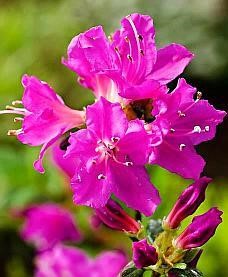 Onbekende kennis over het aardse en hemelse leven van Jezus Christus - Deel 1 - Boodschap onderwerpen in deel 1: Het leven van Jezus was anders dan wat in de religieuze tradities geschreven staat, daarom zijn er vandaag veel correcties van de geest der liefde.  Nieuwe kennis over karma of zaaien en oogsten vanuit het hemelse gezichtspunt Zoektocht van Jezus en de discipelen in die tijd (geïncarneerde hemelse planwezens) naar verklaringen voor hun geleden noodlotslagen en onbegrijpelijke levenssituaties, waarvoor zij ten onrechte de wet van zaaien en oogsten de schuld gaven wegens onwetendheid van de onzichtbare processen.  De echte redenen voor ziektes en noodlottige beroertes De hemelse leefregels voor zuivere lichtwezens bevatten geen enkele maatregel, verwijt of straf en deze gelden ook voor buiten-elestiale wezens  Welke gevaren bedreigen godvruchtige mensen wanneer zij leven in een verkeerde zelfbeoordeling van hun karakter en gedrag? Onbekende actie van wraakzuchtige zielen Die ooit de scheppers waren van de fysieke kosmos, de aarde, en de onvolmaakte mens Hoe het energie verval van de buitenaardse wezens en hun vallende werelden tot stand kwamWaarom de ware hemelse herauten na verloop van tijd een nieuwe goddelijke kennis van de schepping ontvingen die niet strookte met hun vroegere Verwerping van de nieuwe goddelijke kennis door geïrriteerde herauten en hun volgelingen met fatale gevolgen voor de gelovige mensheid Om welke redenen de meeste herauten spoedig het innerlijke goddelijke woord weer verloren Waarom de update van de vele oudere reeds gepubliceerde liefdesdrop berichten niet meer kan worden gedaan Waarom het steeds moeilijker wordt voor godvruchtige mensen om een bewustzijnsverruiming te bereiken en om vooruit te komen op de Innerlijke Hemelse Weg Waarschuwing voor godvruchtige mensen die onbezonnen proberen het goddelijke woord te ontvangen Ook Jezus had dikwijls fasen waarin hij twijfelde aan zijn innerlijk goddelijk woord.  Waarom Jezus geen geestelijke leraar was, noch kan hij als Christus mensen en zielen naar de hemel leiden. De onjuiste verklaring over de "goddelijke wil" is gecorrigeerd Hoe moeten we de goddelijke instructies voor ons aardse leven begrijpen  Waarom de uit de hand gelopen elementen de mensen meer en meer laten lijden Waarom Jezus als kind zich verzette tegen het opnemen van wereldse en religieuze kennis Christus corrigeert het religieuze sprookje van de "onbevlekte ontvangenis van Maria". Maria en Jozef bezochten een geheim kringetje waar een mediamiek persoon buitenwereldse transmissies ontving, en zij hadden verschillende ervaringenDe volwassen Jezus had goede en slechte ervaringen met mensen tijdens zijn omzwervingen Jezus en zijn geestelijke vrienden pretendeerden niet te zeggen dat zij de goddelijke waarheid bezaten.Jezus ontmoette vrijheidslievende nomaden van wie hij ook veel spirituele nieuwigheden leerde Hoe de Innerlijke Weg Terug naar het Hemelse Wezen bewandeld kan worden voor God-gebonden mensen Waarom sommige hemelse wezens ervaring wilden opdoen met nieuwe wetten en levenswijzen in extra-elestiale werelden  Waarom de hoog vibrerende ziel van een mediamiek persoon 's nachts contact probeert te leggen met de hemelse geest van liefde en de beschermende wezens Jezus, bij het ontwaken in de morgen, ervoer in beelden hoe ver de mensen van het hemelse leven verwijderd zijn met hun manier van leven  Jezus en de vrienden die hem vergezelden waren voortdurend het doelwit van aanvallen van kwaadaardige buitenwereldse wezens van de val, en zo leden zij steeds weer.  Waarom mediamieke mensen alleen voor het aardse ogenblik inlichtingen van de liefdesgeest kunnen ontvangen en waarom hij hun afraadt naar een toekomstvoorspelling te vragen Wat belangrijk is voor God-gebonden mensen om een innerlijke goddelijke richtlijn te kunnen voelen De vermeende leiding van de geest van God is echter vaak de controle van buitenwereldse zielen bij mensen die in God geloven.  Instructie in de boodschap van God van een zuiver hemels wezen van licht: Over het leven van Jezus zou veel te melden zijn vanuit het gezichtspunt van de hemelse geest van liefde in de Ik Ben. Waarlijk, het was heel anders, veel moeilijker en gevaarlijker, dan de mensen van vandaag die met God verbonden zijn, ervaren vanuit de religieuze tradities.  De vroegere oprechte en openhartige discipelen van Jezus, die geïncarneerde hemelse planwezens waren, hebben ook een even zwaar en hachelijk leven geleid als Jezus Christus. De innerlijke mensen van vandaag, onder wie veel opnieuw geïncarneerde hemelse planwezens van verlossing, proberen nu zijn geestelijke sporen te volgen, dat wil zeggen, zij proberen in hun leven enkele edele eigenschappen in te bouwen die zij uit religieuze geschriften van Jezus' leven hebben geleerd, maar zij ondervinden even enorme moeilijkheden omdat de aan de aarde gebonden kwaadaardige zielen, maar ook laag trillende, werelds georiënteerde dominante en opiniërende mensen, die beheerst worden door bedrieglijke zielen, hen het leven moeilijk maken.  Voorwaar, in de loop der tijden hebben de diep gevallen aardgebonden zielen, die onzichtbaar in deze wereld onder de mensen werkzaam zijn in kleine en grotere duistere verbanden en zich steeds weer opnieuw geïncarneerd hebben, nieuwe bedrieglijke machinaties uitgedacht om aan de energieën te komen van de God-gebonden mensen die bereid zijn naar huis terug te keren. In deze boodschap tracht de geest van God nu een aantal van hen aan het licht te brengen, die tot dusver onbekend waren bij de goedgezinde God-gebonden mensen, zodat zij voorzorgsmaatregelen nemen voor hun zelfbescherming. De meeste aanvallen of massale invloeden van de bedrieglijke zielen uit het onzichtbare aardse hiernamaals vinden plaats in ongelijke partnerschappen, daarom probeert de geest van God de nietsvermoedende goedhartige mensen daarop te wijzen ter bewustwording en zelfbescherming.  Deze boodschap bevat enkele onbekende details en correcties van het leven van Jezus Christus, omdat zij in religieuze tradities verkeerd werden weergegeven. De leidende geestelijken en wereldlijke heersers van die tijd, die de christelijke godsdienst stichtten, wilden Jezus verheffen tot een aanbeden cultfiguur van hun naar buiten gerichte leidende godsdienst, en zij slaagden daar uitstekend in door de Schriften te vervalsen en sprookjes te vertellen. Maar Jezus heeft zich in zijn aardse leven nooit persoonlijk verheven of hij gedroeg zich nederig tegenover alle mensen, maar ook niet onderdanig, omdat hij goed op de hoogte was van de wet van gelijkheid van de hemelse wezens en nederigheid van het innerlijke goddelijke woord en ook daarnaar handelde.  De volgende kennis werd achtergehouden voor de met God verbonden mensen, hoewel enkele nederige herauten deze reeds in de voorbije eeuwen na Jezus' heengaan door de geest van God geopenbaard hadden gekregen en aan vrije met God verbonden mensen hadden doorgegeven. Maar het werd door de godsdienstige leiders niet als een goddelijke boodschap erkend, omdat zij zelf nog steeds graag als verheven persoonlijkheden voor de gelovigen verschenen en hen eigenzinnig wilden leiden, zogenaamd naar het hemelse wezen. Voorwaar, voordat Christus als hemels lichtwezen tot heil van de schepping incarneerde met Maria en Jozef, behoorde hij in het hemelse wezen met zijn lichtwezen tot een gemeenschappelijke geestelijke Ik Ben liefdesvereniging, waartoe ook zijn duale, de scheppingsouders en de onpersoonlijke Ik Ben Godheid in de hemelse oorspronkelijke centrale zon behoren. Aangezien de geschapen rechtvaardige wet van gelijkheid voor de hemelse wezens, de Ik Ben Godheid en de liefde-vereniging wezens, dat wil zeggen, de schepping ouders en Jezus Christus met zijn dubbele, behoren ook tot deze rechtvaardige hemelse manier van leven. Na de gezamenlijke schepping van de Ik Ben Godheid wilden de hemelse wezens dat het mogelijk zou zijn dat de scheppingsouders en Christus met zijn duale samenwerkten in de coördinatie van de totale schepping, waarbij alle hemelse wezens deze taak hoofdzakelijk toewezen aan de onpersoonlijke Godheid (liefdesgeest) in de Oorspronkelijke Centrale Zon. Er is een gedetailleerd bericht hierover: "Schepping van het meest geniale en oprechte onpersoonlijke wezen - God - door hemelse wezens van licht". Aangezien in het hemelse wezen alle wezens, met inbegrip van de Ik Ben Godheid, behoren tot de rechtvaardige wet van gelijkheid, is daarom ook het hemelse lichtwezen van Christus niet meer en niet minder dan al zijn broeders en zusters in het hemelse wezen en in de werelden buiten de hemel. Er zijn geen uitzonderingen voor hemelse lichtwezens, omdat anders geen rechtvaardig wezen-achtig leven mogelijk zou zijn als er verheven leidende wezens zouden zijn. Dit was ook waar voor het aardse-menselijke leven van Jezus Christus.  Maar de diep gevallen wezens hebben in hun valwerelden een persoonlijk ongelijk leven voor zichzelf geschapen, namelijk het tegendeel van wat hemelse wezens leven, omdat hun hoogmoed en arrogantie hen er voortdurend toe hebben gedreven een bijzonder wezen te willen zijn in het centrum van onderdanigen en prinsheerlijk te kunnen leven ten koste van hen. De hemelse eigenschappen van nederigheid, bescheidenheid en gelijkheid van zijn zijn allang volkomen vreemd geworden aan de wereldse, maar ook aan de godsdienstige leiders, omdat zij zich zwaar hebben belast met negatieve eigenschappen van macht en imperialiteit.  Jezus leidde een bescheiden en nederig menselijk leven op de achtergrond, daar zijn innerlijk wezen van licht en ook de geest van liefde hem impulsen en beelden gaven. Maar de hoogmoedige godsdienstige leiders maakten van Hem een persoonlijkheid om aanbeden te worden, wat Hij in het hemelse wezen niet is. Daarom verandert hun huidige verheven levensstijl niet en dit heeft een tragisch effect op de gelovigen in God van hun godsdienst, omdat zij ten onrechte geloven dat zij persoonlijk verheven kunnen leven, zoals zij ook doen. Maar het Godgelovige volk van vandaag heeft deze hemelse kennis niet, omdat het misleid is door de verheven geestelijkheid en de godsdienstige fanatici die aan hen gebonden zijn. Dat is ook de reden waarom vele godsdienstig gebonden wezens zich opnieuw laten misleiden door de geestelijke mannen aan de andere kant, die hun onder meer aanraden om opnieuw in mensenkleed te incarneren om hun zonden goed te maken. Hierdoor vullen en belasten zij zich met nieuwe wereldse en religieuze onwaarheden, die zij als opslagplaatsen in het geestelijk menselijk bewustzijn opnemen en dit heeft een verwoestende uitwerking of tot groot nadeel voor hun hemelse terugkeer, omdat zij de weg uit het innerlijke en uiterlijke doolhof niet meer weten te vinden.  In het aardse verleden heeft de geest van God zich onvermoeibaar ingespannen om door middel van openhartige mediamieke mensen, zij waren hemelse herauten van een ander bewustzijn, de vele religieuze onwaarheden te corrigeren, maar de verlichting werd belemmerd door bekrompen fanatieke mensen die aan God gehecht waren en die de vroegere vervalste uitspraken van de schriftgeleerden meer geloofden dan de nieuwe uitspraken van de goddelijke boodschappen. Het resultaat was dat de openhartige mensen die ernstig bleven trachten op het Innerlijke Pad dichter bij God en hun hemelse huis van licht te komen, nauwelijks nuttige informatie ontvingen voor een nobel, hoger vibrerend leven. Dit is een droevig hoofdstuk voor de innerlijke mens, want de grootste tegenstand tegen de verspreiding van de goddelijke liefdesboodschappen, die verdiepende wetsuitspraken bevatten van het hemelse wezen en het wezen in de zaak, kwam uit de eigen gelederen van de met God verbonden mensen.  De God-Geest hoopt nu dat er in de laatste fase van het aardse leven nog nadenkende, hart-open, God-gelovige mensen te vinden zijn, die de vrije goddelijke liefdesboodschappen van de moderne tijd over de heraut aangrijpen en vrijwillig uit overtuiging de diepe zin van de boodschap proberen te vatten, en zonder fanatisme nu stap voor stap streven naar een edelere levenswijze door zelfkennis en oprecht berouw van hun onaantrekkelijke gedrag. Dit verlangen de geest van God en wij hemelse wezens zeer en vragen hen ook te helpen bij de verspreiding van de Ik Ben liefdesdruppels, die altijd slechts kleine lichtaspecten van het hemelse leven bevatten. Maar deze kunnen, globaal gezien, zeer waardevol blijken voor een innerlijke mens met een hemels voornemen om terug te keren, omdat zij zijn ziel stimuleren tot geestelijk ontwaken en herbezinning. Dit bevordert vervolgens zijn denken om de verschillend opgebouwde geestelijke kennis logisch in te delen. Door een helderder geestelijk overzicht heeft hij het dan gemakkelijker om het hemelse leven meer te begrijpen en door de verlichting van zijn verkeerde levenswijze de edele gedragswijzen te onderkennen en ook te openen, doordat hij deze uit innerlijke overtuiging of leven tegenover zijn medemensen vrijwillig in zijn dagelijks leven tracht in te passen. De geest van liefde nodigt alle goedwillende, openhartige mensen uit tot een geestelijke herbezinning en wenst hen in deze duistere wereld veel nieuwe lichtvolle inzichten toe, zodat hun zielen vrij worden van duistere lasten die hen tot nu toe de weg naar hun hemelse huis van licht hebben versperd! In het volgende vernemen God-gebonden mensen met de gave hun hart te openen voor een geestelijk hoger leven, geïnspireerd door Christus door de boodschapper, enkele bijzonderheden van zijn hachelijke en moeilijke aardse leven, waarvan de meeste God-gelovige mensen niets weten.  Deze boodschap zou oppervlakkig worden aanbevolen aan spiritueel georiënteerde en volwassen mensen die dichter bij hun innerlijk lichthuis willen komen door hun oprechte en nederige manier van leven.  Wie ze leest, zal vele onbeantwoorde vragen beantwoord zien, want waarlijk, onder de met God verbonden mensen zijn er niet weinigen die geestelijk onwetend zijn en nog vele onbeantwoorde vragen hebben.  Iedere lezer van de I Am Love Drop boodschappen wordt opgeroepen, als hij ze in zijn hart kan onderschrijven, ze aan te bieden aan zelf-eerlijke en spiritueel zoekende mensen, zodat God-gelovige mensen van hart eindelijk kunnen leren wat er werkelijk gebeurde in het leven van Jezus Christus en zijn discipelschap - het waren intens met God verbonden hartelijke vrouwen en mannen wier zielen incarneerden voor de redding van de schepping.  Er zijn reeds verschillende berichten over de boodschapper die nadere bijzonderheden bevatten over het aardse leven van Jezus. Zij kunnen zeer nuttig zijn voor vele zoekende mensen met geestelijk inzicht, mits zij bereid zijn in hun vrije leven enkele moedige stappen te wagen naar het innerlijke goddelijke licht. Dit is niet gemakkelijk in deze zeer laag vibrerende wereld, omdat de onzichtbare bedrieglijke vallende zielen in vereniging met mensen van hun soort alles in het werk stellen om een oprecht God-gebonden mens van hart voortijdig te doen falen op de innerlijke weg naar zijn hemelse huis van licht.  Deze hemelse boodschap uit het leven van Jezus bevat ook de verklaring en de redenen waarom heden ten dage vele God-gebonden mensen van het hart na enige tijd falen op hun weg terug naar het hemelse wezen en zich weer wenden tot deze onwettige, hemelse verre wereld of terugvallen in hun vroegere fouten en zwakheden en hun ziel opnieuw belasten. *     *     * Vanuit de hemelse Ik Ben Liefde Unie, verwelkom Ik, Christus, van harte de met God verbonden mensen die dichter bij het hemelse licht willen komen en een edeler, vrediger en harmonieuzer leven willen leiden! De hemelse wezens en ook Ik, Christus, zijn verheugd wanneer het goed gaat met jullie goedhartige mensen en ook met jullie innerlijke geïncarneerde ziel. Toch zijn wij af en toe even bedroefd als wij zien dat een door God gebonden mens lichamelijk of geestelijk leed in zijn hart ondergaat, omdat hem bijvoorbeeld onrecht is aangedaan door een kwaadwillende en hij daar bedroefd over is, of ook omdat hij met zichzelf in onmin verkeert omdat zijn gedrag tegenover een goedmoedige, vriendelijke persoon hardvochtig en hatelijk was en hij zich steeds weer afvraagt waarom hij zo lelijk tegen hem was. Als een God-liefhebbend mens bereid is zijn wangedrag met een eerlijk hart te analyseren en dit aan zichzelf toe te geven, dan spannen verschillende hemelse wezens zich in om een grotere ring van licht en bescherming rond de bedroefde persoon te vormen, zodat hij geestelijk weer op het rechte pad komt, diep over zijn huidige levenssituatie nadenkt en voor zichzelf nieuwe en nuttige inzichten vindt voor een daaropvolgende positieve verandering van aard.  Wanneer God-liefhebbende of geestelijk georiënteerde mensen liefdesverdriet ervaren door toedoen van anderen en bijvoorbeeld beledigd en vernederd worden of geweld tegen hen wordt gepleegd, dan zijn zij daar eerst heel verdrietig over en proberen zij de onaangename gebeurtenis te verwerken volgens hun geestelijke kennis. Vanuit menselijk oogpunt is dit heel normaal. Maar wie als met God verbonden persoon geen zelfkennis beoefent is het zeer moeilijk voor hem om zijn deel van de fout of schuld te erkennen die tot een onaangename ruzie heeft geleid, daarom zal hij zichzelf onschuldig achten en zich tegenover de ander niet verontschuldigen voor zijn deel. Zulke God-liefhebbende mensen voelen zich dan zeer gekwetst en hebben nog steeds veel medelijden met zichzelf.  Zulke onwetende mensen zijn zich niet bewust van de ware oorzaak, omdat zij lang in de valse zelfoverschatting hebben geleefd dat zij niemand kwetsen met woorden en dat daarom de ander altijd de schuldige is in een onaangenaam geschil. Zulke ruzies houden onverstandige God-liefhebbende mensen soms zo bezig, dat zij er vaak dagen, weken en zelfs maanden niet overheen komen. Zij willen niets aan zichzelf toegeven omdat zij zichzelf nog steeds persoonlijk verkeerd inschatten of lange tijd een verkeerd beeld hebben gehad van het leven van zichzelf en andere mensen. Wanneer dit gebeurt, kan de aan God gebonden persoon er zeker van zijn dat hij reeds massaal beïnvloed is door duistere aardgebonden zielen die hem voortdurend voeden met negatieve gedachten om hem te laten piekeren, verbitteren en medelijden met zichzelf te laten hebben. In deze zeer lage bewustzijnstrilling zijn zij ontdaan van vele dagelijkse energieën en voelen zij zich moe en slaperig. Dit is het resultaat van hun valse zelfinschatting en onverzettelijkheid.  Pas dan, wanneer de met God verbonden mens zich in het gebed van het hart tot mijn liefdesgeest in de Ik Ben wendt en bereid is zijn wandaden toe te geven, voelt hij een opluchting van binnenuit, omdat hij door mijn liefdesstroom is gegrepen, omdat ik via de ziel-levens-kern aan ieder berouwvol wezen extra energie geef. Alleen zo trilt hij hoger in het zielen-menselijk bewustzijn en kan hij zich weer veilig voelen in mijn hemels-goddelijke lichtbescherming. Daarom vraag ik u, hartelijke mannen, om de dagelijkse zelfkennis ernstig uit te voeren, want alleen daardoor weet u, welke onaantrekkelijke fouten u nog hebt en op welk gebied van leven of gedrag u zich nog moet veredelen, om zielsmenselijk hoger te vibreren. Nu spreek ik, Christus, van de hemelse Ik Ben Liefde Unie, over een onderwerp dat religieuze en spiritueel georiënteerde mensen vaak aansnijden en waarover zij ook van mening verschillen: Je noemt het karma, ook wel oorzaak en gevolg wet of zaaien en oogsten. Er zijn veel geïnspireerde boeken over, die afkomstig zijn van zielen uit verschillende andere rijken dan de val, maar niet van mijn hemelse liefdesgeest. Waarom deze geïnspireerde kennis, die door mediamieke mensen is verspreid, niet afkomstig is van mijn liefdesgeest uit de hemelse bron, zal ik u beschrijven via de heraut, die nu geestelijk zo ver gerijpt is, dat ik u er meer over kan vertellen. Mijn geest van liefde, Christus in de Ik Ben, probeert u langzaam in te wijden in dit onderwerp of u geestelijk mee te voeren naar een meer vooruitziende manier van denken en een aantal dingen recht te zetten, die duizenden jaren lang ontelbare mensen van het hart heeft misleid. Welnu, veel spiritueel georiënteerde mensen zijn, door de kennisoverdracht van anderen, in de veronderstelling dat al het negatieve dat een mens in zijn leven op aarde overkomt, te maken zou hebben met de goddelijke wet van oorzaak en gevolg of dat het zijn karma zou zijn. Dat wil zeggen: Volgens de interpretatie van geestelijk-religieus georiënteerde mensen zou de mens een totale schuld van zijn ziel van vroeger of eventueel van dit aardse leven volgens de hemels-goddelijke wet moeten goedmaken, of door het geestelijk of lichamelijk lijden moeten afbetalen. Van tevoren zul je weten van mijn geest van liefde in de Ik Ben, dat deze onwerkelijke kennis afkomstig is uit de duistere bron van de onverbeterlijke wezens van de andere wereld. Waarom het in deze wereld in omloop is gekomen, probeer ik u nu uit te leggen. Neemt u alstublieft aan dat er in het hemelse wezen geen wet van oorzaak en gevolg bestaat voor de zuivere lichtwezens. En wat niet bestaat in het hemelse wezen kan niet worden overgebracht naar de buiten-hemelse werelden van de val - dit moet voor u duidelijk zijn of geestelijk te begrijpen.  De hemelse wezens hebben in hun evolutionair bewustzijn of in alle lichtdeeltjes alle voor hen vitale gedragsregels opgeslagen, die zij intuïtief sturen om voortdurend bewust te leven in eenheid met de basislevensregels van het hemelse wezen. Dit gebeurt ook in de dubbele associatie op hun planeten, die zij na eonen veranderen, omdat zij zin hebben om een nieuw evolutionair aspect in hun bewustzijn te openen. Omdat zij voortdurend in eenheid en harmonie met de hemelse Wet-Lichtstromen leven, kunnen zij geen lijden of pijn ervaren.  Wanneer hemelse wezens in een nieuwe evolutionaire fase komen of op een subtiele planeet met een hogere lichttrilling in de duale verbinding, die voor hen nog onbekend is, dan moeten zij zich eerst vertrouwd maken met de voor hen onbekende planetaire werkelijkheid of met de wetten die daar aanwezig zijn en die ook in de deeltjes van de planeet zijn vervat en hun functie volgens de programmering uitvoeren. Aan het begin van hun planetaire leven worden zij van binnenuit geïnstrueerd door de Ik Ben Godheid en aanvullend van buitenaf door sommige planeetbewoners in de planetaire gebeurtenissen. Toch gebeurt het soms dat de nieuwe planeetwezens, bijvoorbeeld, uit vreugde om iets nieuws te scheppen, zich te haastig aan een schepping wagen. Zij hebben een prachtig beeld in hun bewustzijn dat zij in de praktijk willen brengen. Zo willen zij voor hun woonplaats een object scheppen met verschillende hemelse scheppingsdeeltjes, die zij in de planeetbodem kunnen ontdekken en er met hun denkvermogen uit kunnen trekken, waaronder zich een voor hen onbekend lichtdeeltje bevindt, waarvan zij de functie en reactie volgens de bestaande programmering nog niet hebben geleerd. Indien zij het project onmiddellijk zouden uitvoeren of zouden beginnen met de vormgeving en het ontwerp van het voorwerp, dan zou het gevaar bestaan dat zij voor een onaangename verrassing komen te staan wanneer zij het voor hen nog onbekende deeltje op onjuiste wijze hanteren. Dat wil zeggen, tijdens de vorming en vormgeving van het voorwerp, waarin verschillend gekleurde lichtgevende deeltjes worden samengevoegd, zou een lichtstraal kunnen loskomen en het wezen treffen, dat dit zou voelen als een lichte elektrische schok. Maar zover komt het in de hemelse wezens niet, omdat de wezens kort voor het begin van hun scheppingsactiviteit nog door de Ik Ben godheid uit hun levenskern worden gewaarschuwd of in instructiefoto's zien hoe zij tijdens de schepping met de lichtdeeltjes moeten omgaan, die hun nog onbekend zijn. Daarom ondervinden zij op hun evolutieplaneet geen ongemakken met de nieuwe elementaire of scheppingsdeeltjes die hun nog onbekend zijn. Zoals u uit de korte beschrijving kunt opmaken, worden de hemelse wezens altijd door de Ik Ben Godheid gewaarschuwd, mochten zij op een nieuwe evolutionaire planeet uit onwetendheid over de deeltjesnatuur iets willen doen, dat voor hen onaangename gevolgen zou hebben. De mildhartige Ik Ben Godheid vraagt de volkomen vrije wezens iets te heroverwegen wat zij nog verkeerd indelen, zodat zij vervolgens hun voornemen gewijzigd uitvoeren volgens zijn aanbeveling. Geen hemels wezen zou zich daartegen verzetten, omdat zij weten dat de Ik Ben Godheid de vernuftigste kennis voor hen beheert en ook alle hemelse gebeurtenissen overziet en hen op een onovertroffen wijze helpt wanneer zij verder niets weten. Daarom bevatten de hemelse basisregels voor de lichtwezens geen enkele berisping, verwijt of straf.  Daarom vraag ik u de veronderstelling op te geven dat de hemelse lichtwezens het effect pijnlijk zouden moeten voelen vanwege hun verkeerde gedrag.  Pijn in het lichtlichaam werd voor het eerst gevoeld door de afvallige etherische wezens na de schepping van hun onwettige werelden van val door hun eigen schuld, omdat zij in hun haast met nog niet volledig gerijpte deeltjes eigenzinnige scheppingen begonnen uit te voeren waarbij de deeltjes geen overeenkomst hadden met hun deeltjes van het lichtlichaam. De onaangename gevolgen hiervan noemden zij dan oorzaak en gevolg of zaaien en oogsten. Nu richt ik mij tot de onwettige en onvolmaakte scheppingen van de stoffelijke val-rijken waarin jullie mensen leven. De werelden van de val en de stoffelijke lichamen van de wezens waarin subtiele wezens incarneren, zijn een schepping van vele diep gevallen wezens, lang, lang kosmisch geleden, die niet meer wilden terugkeren naar het hemelse wezen, hoewel zij kort voor hun vertrek uit het hemelse wezen van harte de intentie uitspraken om terug te keren. Daarom stonden de hemelse wezens hen, na een democratische stemming, toe gedurende een bepaald aantal kosmische eonen in zelfgeschapen buiten-hemelse, subtiele werelden te bestaan, omdat zij nieuwe ervaringen wilden opdoen met andere wetten en manieren van leven, maar die het harmonieuze eenheidsleven van de hemelse wezens in hun werelden ernstig zouden hebben verstoord. Voor hun gedurfde buitenaardse avontuur hadden de afvallige wezens elk een behoorlijk deel energie ontvangen van de hemelse Oorspronkelijke Centrale Zon, die zij absorbeerden in de energieopslag van het Innerlijke Zelf, in de onmiddellijke nabijheid van hun levenskern. Hun energieaandeel was kosmisch in de tijd berekend door de Ik Ben Godheid op zo'n manier dat dit voor hen voldoende zou zijn geweest tot het einde van het buiten-kelestiale leven als zij er verstandig mee waren omgegaan. Veel afvallige wezens hielden zich hieraan en konden hun hoge leven van bewustzijn goed handhaven in hun met licht gevulde buiten-hemelse werelden, maar de meerderheid van de afvallige wezens was verkwistend met hun energieën, en het tragische resultaat hiervan was dat hun voorraad energieën in hun opslagplaats te snel werd opgebruikt, waardoor hun bewustzijn afnam en hun lichtstraling verzwakte. In deze fase zochten zij naar nieuwe energiebronnen die zij van buitenaf konden opnemen. Dat was ook de reden waarom zij stoffelijke werelden begonnen te scheppen. De schepping van hun stoffelijke werelden en hun stoffelijke lichamen van verschillende verschijningsvormen vond lang na de schepping van hun subtiele werelden plaats. Maar reeds vanaf het begin van de stoffelijke werelden waren er voor hen zeer pijnlijke gevolgen, omdat de deeltjes van hun elastische stoffelijke lichamen, waarin een subtiel wezen in een gereduceerde toestand zich inlijft, weliswaar uit dezelfde elementen zijn geschapen als hun werelden, maar deze stoffelijke deeltjes bevatten een geheel andere programmering, die niet met elkaar harmoniëren en voortdurend weerstanden veroorzaken. Zo lopen de stoffelijke elastische deeltjes van het menselijk lichaam, u noemt ze cellen, voortdurend het gevaar beschadigd of vernietigd te worden door de vloeibare of vaste planetaire elementaire deeltjes of hun massa en stralingen.  Daardoor kan ieder mens van het ene op het andere moment door rampen, ongevallen of andere onvoorziene gebeurtenissen licht of ernstig gewond raken of, in het ergste geval, het leven verliezen. Maar het grote gevaar en het grote risico om hun stoffelijk leven reeds in de baarmoeder of kort daarna of pas na jaren op tragische wijze te verliezen, namen de vroegere, reeds vrij energieloze Fall-beesten. Nu zij zich in anders uitziende fysieke lichamen hebben gestort, hebben zij op ontelbare planeten van de materiële kosmos de ene na de andere slag van het noodlot moeten ondergaan. Niettemin zien zij er niet van af steeds opnieuw te incarneren op een planeet van de stoffelijke melkwegstelsels of zonnestelsels. Nog voordat vele fijnstoffelijke valwezens zich op de stoffelijke planeet aarde vestigden of incarneerden - die zij samen naar hun vermogen schiepen onder grote moeilijkheden met de deeltjesherstructurering en ook onderlinge conflicten door verschillende levensopvattingen - programmeerden zij een atmosferische laag voor het aardse leven, waarin zij ook de regelmatigheden of functies voor de stoffelijke deeltjes invoerden. Zij wisten reeds van de coëxistentie met de planeetbewoners in de etherische werelden, welke onaangename eigenaardigheden sommige van de deelnemende wezens bezaten, waardoor het onder hen steeds tot slechte ruzies kwam. Zij wilden dit voorkomen in hun nieuw geschapen wereld en daarom kwamen zij op het idee, om later meer in vrede en harmonie onder elkaar te kunnen leven, in de onderste atmosferische laag voor de geïncarneerde wezens strenge leefregels in te voeren, die zij wetten van wereldorde noemden. Deze vertoonden echter geen enkele overeenkomst, of geen enkele overeenkomst, met de hemelse basisregels van het leven!  De zonnestralen, die de atmosferische lagen binnendringen en het leven op het aardoppervlak bevruchten, dienen als onzichtbare informatiedragers, die doordringen tot in het ziele-menselijk bewustzijn en de geïncarneerde wezens onbewust met impulsen sturen naar de gegeven levenswijze. Daartoe bewaarden zij ook de genadeloze karmawet van oorzaak en gevolg, die de wezens die tot incarnatie overgingen ervan moest weerhouden onderling wandaden te begaan. Zij richtten dit opslagcomplex op bepaalde hemellichamen en hun banen, op de aardse tijd, en op de energieën die van de zon uitgaan. De opslag in de onderste atmosferische laag van de aarde gebeurde op een soortgelijke manier als vandaag met uw computers, echter met het essentiële verschil dat de subtiele wezens van toen daarvoor hun gedachtenbeelden en eigen zijnsenergieën gebruikten. Hun programmering in het karma-geheugencomplex was als volgt opgezet: Mochten de geïncarneerde wezens zich niet houden aan de gegeven regels van het leven en de wereldorde en deze voortdurend overtreden, die automatisch zijn opgeslagen in hun zielsmenselijk bewustzijn, dan moet de wet van oorzaak en gevolg, u noemt het karma, hen eens pijnlijk treffen op een bepaalde hemelse plaats.  Maar deze zelfgeschapen, genadeloze wet bracht onuitsprekelijk lijden voor vele geïncarneerde wezens na vele kosmische eonen. Daarom sloten vele wezens in het aardgebonden hiernamaals, die betrokken waren bij de schepping en programmering van de materiële aardplaneet, zich aaneen en besloten de karmawet in de atmosferische laag weer uit te wissen, en wel op deze wijze. Zij kwamen overeen de leidende heersers en later de godsdienstige leiders van een volk aan te stellen als wetgevers, rechters en uitvoerders, wier vonnissen altijd door hun dienaren ten uitvoer moesten worden gelegd. Zo gebeurde het dan ook in deze wereld, want de buitenwereldse opperwezens voerden dit ook uit via geïncarneerde wezens uit hun elite.  Maar de toenmalige God-gelovige mensen van de oosterse religies, die ook kennis hadden van de wet van karma, werden opzettelijk niet door de zielen aan de andere kant geïnstrueerd over de verwijderingsmaatregel van de karma-opslag door middel van mediamieke mensen, daarom werd de kennis van de genadeloze wetmatigheid doorgegeven aan de volgende generaties, respectievelijk de God-gelovige nakomelingen, die voornamelijk de oosterse religieuze leringen volgden, tot de huidige eindtijd. Deze kennis van de wet van karma voor de kwijting van schuld en de wedergeboorte van de ziel in een menselijk lichaam is tegenwoordig van belang voor veel christelijk georiënteerde mensen die de zin van hun aardse leven tot nu toe niet hebben gevonden in hun religieuze leringen. Nu zijn zij ervan overtuigd dat mijn liefdesgeest hen steeds weer tot wedergeboorte leidt, zodat zij hun overtredingen uit vorige levens in aards kleed goedmaken. Maar in feite is het zo, vanuit mijn hemels standpunt bezien, dat zij door de religieus dwalende geestelijken in deze hachelijke wereld worden binnengeleid voor wedergeboorte, en daardoor belasten zij zichzelf nog meer uit geestelijke onwetendheid. Dit is de tragische realiteit voor goedwillende God-gelovige mensen en hun zielen, die verder verblind zijn door de karma- of zaad- en oogstleringen en de weg uit het doolhof van deze wereld niet meer kunnen vinden. Nu geloven veel geestelijk georiënteerde God-gelovige mensen vandaag de dag, wanneer een zware slag van het noodlot hen treft, dat het hun eigen schuld zou zijn of hun zaad en oogst van vroeger of dit leven. Maar mijn geest van liefde zegt hun dat hun veronderstelling slechts kortzichtig is en dat dit niet overeenstemt met de ware kosmische werkelijkheid.  Overweeg alstublieft: De onwettige scheppingen van de stoffelijke werelden hebben de geïncarneerde wezens vanaf het allereerste begin onuitsprekelijk leed berokkend, want zij zijn slechts geprogrammeerd voor een tijdelijk leven in vergelijking met de hemelse scheppingen, die gericht zijn op een opbouwend, behoudend en permanent leven. De scheppingen in de unipolariteit van de deeltjes, in tegenstelling tot de bipolariteit van de hemeldeeltjes, kunnen zich slechts kosmisch-temporisch begrensd opladen door de energieën van de stoffelijke zonnen, en dan vallen zij weer uiteen, dat wil zeggen, zij zijn allen onderworpen aan de zelfvernietigende wetten van de stoffelijke werelden van de val.  Bedenk ook: Het onuitsprekelijke lijden van mensen en wezens aan gene zijde heeft niets, maar dan ook helemaal niets te maken met het zaaien en oogsten van het vroegere leven op aarde, maar met de onwerkelijke schepping van een levenswijze, die vanuit hemels standpunt een begoocheling was. De krankzinnige scheppingen of het leven in de materie heeft helemaal niets te maken met het glorieuze en gevaarloze leven van de hemelse wezens en heeft geen goedkeuring of bekrachtiging van de Ik Ben Godheid en de hemelse wezens!  De materie of de kosmos van vaste materie is eigenmachtig geschapen door de afvallige wezens en werd geacht de ondergang in te leiden, eerst van het buiten-esthetische, daarna ook van het hemelse leven. Deze scheppingscatastrofe, die oneindig lijden voor het hele scheppingsleven zou hebben betekend, werd voorkomen door de hemelse geest van liefde in de Ik Ben met mij, Christus, en ontelbare vrijwillige hemelse wezens - zoals jullie ook al weten uit andere hemelse boodschappen over de omroeper. Ik herhaal en verruim voor uw bewustzijn en groter spiritueel overzicht de beschrijving over het onderwerp karma.  Oorzaken, die bij mensen tot stand komen, gebeuren alleen omdat in de materiële valgebieden de fysieke lichamen een onwettige schepping zijn van de diep gevallen wezens en deze niet harmoniëren met de elementaire deeltjes van het zonnestelsel en de planeet of niet overeenstemmen in de trilling, de straling en het magnetisme. Deze deeltjes disharmonie van de elementen veroorzaakt steeds nieuwe negatieve reacties en gevaren voor het leven van de mensen, de dieren en de planten en bijgevolg ontstaat er steeds nieuw lijden uit. Maar het lijden of de noodlottige lotgevallen van de mensen zijn overwegend niet hun negatieve zaaigoed dat zij oogsten, maar zijn voornamelijk het gevolg van allerlei negatieve samenhangen in deze onrechtmatig geschapen wereld. Vanuit hemels oogpunt zijn programmeerfouten van de materiële deeltjes overwegend verantwoordelijk voor het fysieke lijden. Door de grote functionele inconsistenties van de materiedeeltjes gaan er voortdurend destructieve effecten uit van de elementen en deze treffen alle levende wezens op de planeet Aarde smartelijk, vooral mensen die een grote gevoeligheid hebben voor pijn.  Waarlijk, lange tijd heeft onder de geestelijk georiënteerde mensen de verkeerde veronderstelling bestaan dat elk lijden of alle noodlotslagen die een mens in zijn leven ondervindt, zijn negatieve uitzaaiing of karma zou zijn. Deze veronderstelling heeft zich in hun ziel en in hun boven- en onderbewustzijn genesteld en zij worden door deze onwerkelijke opslag onveranderd in hun denken of ziel-menselijk bewustzijn beheerst en dit heeft op sommige mensen een tragisch effect. Vandaag de dag verkondigen fanatieke geestelijken van verschillende godsdiensten nog steeds de genadeloze Karmawet om God-gelovige mensen angst in te boezemen, en het erge daarvan is dat zij deze genadeloze interpretatie en lijden veroorzakende wetmatigheid toeschrijven aan de hemelse geest van liefde. Nu hebben mensen die in God geloven lange tijd in angst geleefd, maar ook met gevoelens van schuld en boetedoening, vanwege een vermeend karma of wet van oorzaak en gevolg. Zij worden angstig wanneer hen een ramp overkomt in deze wereld vol grote gevaren of wanneer zij licht of ernstig ziek worden. Reeds beginnen zij opnieuw te piekeren en vragen zich af tegen welke hemelse goddelijke wet zij konden hebben geschonden, om nu de smartelijke uitwerking te moeten gevoelen.  Of andere misleide gelovigen geloven dat ik, de hemelse geest van liefde, hun zaaien weer had laten inwerken, zodat zij door hun lijden tot bezinning zouden komen en ten goede zouden veranderen. Maar zij komen niet tot de conclusie dat het een gevolg was van verschillende val-wereld-wetten. Mensen krijgen dus ook te maken met noodlotslagen of ziekten, omdat de erfelijke informatie in de genen schade vertoont of de ingeprente ziel niet harmonieert met de levenswijze van de persoon. Gifstoffen uit de milieuverontreiniging die mensen dagelijks binnenkrijgen via de elementen en hun voedsel, tasten ook langzaam de menselijke organen aan. Mensen worden ook ziek omdat ze ondervoed zijn. Zij missen diverse vitaminen en voedingsstoffen die nodig zijn voor de normale werking van de lichaamscellen. De mensen leven steeds meer in een toestand van tekort aan voedingsstoffen in uw tijd op aarde, omdat deze en ook de energieën in uw fruit en voedingsmiddelen in slechts tien jaar tijd met ongeveer de helft zijn afgenomen.  Een andere reden waarom mensen steeds zieker worden, is ook dat hun ziel maar weinig energieën in voorraad heeft en er daarom 's nachts maar een kleine hoeveelheid energie in de cellen stroomt om op te laden. Maar het kan ook zijn dat een hoger ontwikkelde ziel het leven in deze laag vibrerende wereld niet langer kan verdragen, daarom trekt zij zich energetisch langzaam of ook abrupt uit het menselijk lichaam terug wanneer zij de energetische verbindingsdraden met de menselijke cellen doorsnijdt.  Evenzo lijden mensen aan verschillende vreselijke ziekten omdat zij onzichtbaar steeds meer worden bestraald door destructieve radiogolven van elektromagnetische apparaten, die het immuunsysteem volledig irriteren, en er in verschillende delen van het lichaam storingen of ziekten optreden. De cellen hebben normaal een levendige communicatie met elkaar, d.w.z. zij wisselen informatie uit om de op dat moment zwakkere of lager-energetische cellen te hulp te snellen met aanvullingskrachten vanuit de energetische genenbasissen die zich in de celkernen bevinden en hen energetisch te ondersteunen, maar door de apparaatradiosignalen van de menselijke uitvinding worden zij voortdurend geïrriteerd en verhinderd om belangrijke informatie uit te wisselen om de gezondheid van hun lichaam in stand te houden, met als gevolg dat de persoon ziek wordt. Mensen krijgen ook aanzienlijke gezondheidsproblemen als gevolg van stress en overbelasting en gebrek aan beweging, zuurstof en zonlicht. Deze door mijn liefdesgeest genoemde oorzaken zijn slechts enkele van de ontelbare oorzaken waarom steeds meer mensen aan lichte of zware ziekten lijden, maar die niets te maken hebben met karma of overtreding van de hemelse wetten of godsdienstige geboden van een mens of met zijn ziel.  Waarlijk, ook godvruchtige mannen ondervinden dikwijls een lichamelijk lijden, omdat zij de dag hectisch of laag vibrerend beginnen, waardoor zij buiten het bereik van mijn bescherming zijn. Wanneer de mens op één dag te veel op zich neemt of te veel dingen wil volbrengen, dan strijdt hij tegen de aardse tijd of wordt hij voortdurend gedreven door zijn onwerkelijke tijdsplanning. Zulke mensen zijn rusteloos en hectisch, en in zo'n lage trilling zijn zij bijvoorbeeld ongeconcentreerd bij het besturen van een voertuig en onvoorzichtig ten aanzien van naderende gevaren. Vooral bestaat dan het gevaar dat zij door hun innerlijke rusteloosheid en gejaagdheid bijvoorbeeld het stopteken op een kruispunt over het hoofd zien en een ernstig ongeluk veroorzaken. Bij hen die door tijdgebrek haast hebben, is het zenuwstelsel gespannen en kan het gebeuren dat zij bijvoorbeeld bij het haastig lopen een hindernis over het hoofd zien, erover struikelen en zich zeer ernstig verwonden. Dit heeft echter werkelijk niets te maken met een zogenaamd karma uit vorige levens, dat de bedrieglijke Val-wezens in deze wereld in omloop hebben gebracht om de gelovige mensen te intimideren en schuldgevoelens op te wekken, maar een ongeluk is het gevolg van de innerlijke disharmonie of de verkeerde levenswijze van een mens, die daardoor niet alleen zichzelf, maar ook onschuldige mensen groot leed berokkent.  Ik zal u nog een voorbeeld geven over dit onderwerp. Je moet ook weten dat er in het aardse hiernamaals veel kwaadaardige zielen zijn die wraakzuchtig zijn of op vergelding wachten. Als iemand in wie zich een ziel bevindt van een buitenwereldse zielenvereniging of een uitgebreide familie, door een slecht persoon is beroofd of hij heeft daarbij zijn leven verloren, dan willen alle zielen van de vereniging wraak nemen op de moordenaar en rechter en executeur spelen of de daad met een gelijke of soortgelijke wreedheid vergelden.  Zulke zielen kijken voortdurend naar de rover of moordenaar, wachtend op de juiste gelegenheid om hem grote schade toe te brengen of zijn fysieke leven te verliezen. Als hij bijvoorbeeld in een voertuig stapt en er rijden geen geallieerde zielen mee ter bescherming, die hem anders helpen om gevaarlijke situaties snel te herkennen, dan stappen verschillende van de wrekende zielen bij hem in het voertuig. Zij proberen hem sterk te beïnvloeden met voortdurende impulsen, zodat hij bijvoorbeeld met te hoge snelheid in de bochten rijdt en verongelukt. Maar voordat het ongeluk gebeurt, verlaten de zielen op tijd het voertuig en verheugen zich dan dat zij in hun wandaad zijn geslaagd. Wanneer zij zien dat de moordenaar, die het fysieke leven van een lid van hun zielenclan had uitgedoofd, nu levenloos naast zijn volledig gesloopte auto ligt en de ziel vol afschuw naar zijn afschuwelijk uitziende levenloze lichaam kijkt, zijn de afgematte, wraakzuchtige zielen tevreden en verlaten zij de plaats van het ongeval.  Wanneer dit gebeurt, dan heeft dit niets te maken met een voor u onzichtbare, in het geheel niet meer bestaande karmawet - die vele Godgelovigen uit geestelijke onwetendheid mij toeschrijven en als een hemelse wetmatigheid beschouwen - maar dit is de consequente reactie van aan de aarde gebonden wraakzuchtige, genadeloze zielen. Zulke slechte wraakzuchtige daden van in vijandschap levende aardgebonden zielsverbanden hebben zich reeds ontelbare malen voorgedaan, elke aardse dag gedurende duizenden jaren op deze aarde. Kun je je dit voorstellen? De donkerste, hartkoude en door macht geobsedeerde aardgebonden zielen, die onzichtbaar deze wereld regeren in grote zielenfederaties over arrogante mensen van hun soort, hebben ook het inzicht in de hoogste sociale klassen, omdat zij daar graag de hele tijd vertoeven. Zij trachten alle toegangen tot de geheime machtscentra van deze wereld te openen voor de geïncarneerde wezens van hun grote vereniging. Als zij de levensdoelen van de machtigen van de wereld tentoonspreiden, dan komen zij snel aan aanzien, rijkdom en macht zonder veel eigen inspanning. Als dergelijke machtszoekers als lid tot een uiterlijke godsdienst behoren, verkondigen zij op hypocriete wijze via de media dat alles wat zij in deze wereld hebben bereikt, voor hen door God mogelijk is gemaakt. Maar zij vermoeden niet dat het rijke, persoonlijk verheven leven met machtsuitoefening over vele mensen de onzichtbare zielen voor hen mogelijk hebben gemaakt. Voorwaar, zij begeleiden de mensen voortdurend vanuit hun zielsverwantschap en laten hen de laatste informatie uit deze wereld en uit de geheime genootschappen meedelen, die zij nodig hebben voor hun machtspositie, want zij hebben meer overzicht dan de mensen. Zij zijn de geluksbrengers voor mensen van hun soort, en als zij het nodig achten, ook de rechters en meedogenloze handhavers. Zij verrichten de wrede daad over mensen van hun golflengte of die kortstondig door hen bezeten zijn. Als u nu reeds het onzichtbare werk van de duistere zielen in deze wereld juist kunt indelen, dan is het voor u niet moeilijk meer om de vele machinaties van de mannen van de macht te doorzien.  Dergelijke arrogante aardgebonden zielen, die een overeenkomst hebben met de geïncarneerde zielen van de mensen uit de hoogste sociale klasse, zijn geobsedeerd door macht en beheersen al lange tijd de mensen op aarde vanuit het onzichtbare hiernamaals. Voor de mensen van hun golflengte, die zich in de hoogste posities van het wereldlijke machtsapparaat hebben gevestigd, doen zij alles wat voor hen van gene zijde haalbaar is. Over mensen van hun gelijkenis lijken zij arrogant en heerszuchtig over hun minderen. Deze machtigste en rijkste mensen van deze wereld presenteren zich met de mooiste en waardevolste snuisterijen uit de schatkist van de wereld, maar bieden hun dienaren en werkslaven slechts af en toe een minderwaardig snuisterij aan, opdat zij niet ontevreden over hen en hun leven zouden zijn. Kun je je dat voorstellen? Mijn liefdesgeest van de Christus in de Ik Ben geeft je iets anders om te overwegen. In mijn aardse leven als Jezus werd ik vaak bespot, geslagen en soms beroofd door kwaadwillige mensen, hoewel ik niemand iets heb aangedaan. Mijn innerlijke lichtwezen heeft geen enkele negatieve opslag gehad van zo'n slecht soort gedrag en heeft zich nooit zo karakterloos en harteloos gedragen tegenover andere mensen. Hetzelfde hartzeer overkwam mijn metgezellen vaker, wier zielen waren geïncarneerd voor de redding van de schepping en niemand geweld wilden aandoen of hadden aangedaan. Hun zielen waren, net als de mijne, vrij van herinneringen aan geweld, beroving of vernedering omdat wij voor het eerst in deze duistere wereld waren geïncarneerd, maar toch leden wij onder het geweld van kwaadwillige mensen die er nog steeds plezier in schepten ons te mishandelen, te kwellen en te vernederen.  Voorwaar, de meeste hartelijken die mij op mijn zwerftochten een tijdlang vergezelden en met mij een hechte vriendschap onderhielden, zijn na mijn kruisiging en ondergang door bedriegelijke lieden verraden. Wegens hun vriendschap met mij en hun sympathie voor de goddelijke boodschapoverdrachten - waarvan zij de begrepen betekenis doorvertelden aan hun hartelijke kennissen - werden deze goedhartige mensen, eens mijn trouwe metgezellen, door sommige fanatieke Joodse geestelijken als gevaarlijk beschouwd en als opruiers tegen hun godsdienst. Daarom werden zij gezocht en ook gevangen genomen en verloren ook, net als ik als Jezus, hun fysieke leven op dezelfde verschrikkelijke manier.  Zoals u uit mijn korte beschrijving kunt zien, waren wij vrij van schuld, maar toch leden wij in het aardse leven groot geestelijk en lichamelijk lijden. Misschien dringt het nu tot je door dat je door de gevallen wezens op een dwaalspoor bent gebracht wat betreft de Wet van Karma, zoals vaak is gebeurd met veel andere spirituele en wereldse kennis?  Vanuit de hemelse Ik Ben-Liefde-Verbinding kon Ik, Christus, vandaag via de boodschapper voor jullie een aantal dingen corrigeren, die voorheen via andere hemelse boodschappers voor Mij mogelijk waren en ook niet via deze, omdat de leer van het karma of van het zaaien en oogsten zich met verkeerde informatie had genesteld in het zielenbewustzijn van de geestelijk georiënteerde en mediamieke mensen, die nog te weinig kennisdetails bezaten over het hemelse en buiten-hemelse leven of de werelden van de val. Het resultaat hiervan was, dat tijdens de goddelijke inspiratie van de boodschapverklaringen, de oude kennis van karma uit de ziel of het menselijk onderbewustzijn, die geleerd of gehoord was, vermengd werd met de boodschapverklaringen van de mediamieke mensen, en door de controlerende wezens niet buiten gehouden kon worden. Dit vermengt zich alleen met de stroom van inspiratie omdat de mediale mens nog sterk in zijn ziel en menselijk bewustzijn bedekt is met een verkeerde manier van denken. Pas dan, wanneer de mediale mens door de zuivering of ontsluiering van zijn ziel nieuwe kennisbeelden over karma of over oorzaak en gevolg van haar ontvangt en er diep over nadenkt en dit hem nu begrijpelijk wordt dat hij er lange tijd een verkeerde opvatting over had, is hij zo ver dat mijn liefdesgeest hem een corrigerende of geheel onbekende, nieuwe kennis kan overdragen. Dit gebeurde reeds zeer dikwijls met deze omroeper, omdat hij na een zekere aardse tijd steeds weer bereid was om de innerlijk kortstondig in beelden vervlogen ziel over een nieuwe kennis opnieuw te overdenken en ook om zich te herbezinnen in een richting van kennis die voor geestelijk georiënteerde, God-gelovige mensen nog onbekend was. Het verheugende resultaat van zijn geestelijke herbezinning en de daaruit voortvloeiende zielsmenselijke bewustzijnsverruiming was, dat toen geheel nieuwe boodschapuitzendingen van mijn liefdesgeest met een verruimde of gecorrigeerde kennis van het hemelse wezen en ook van mijn aardse leven door de ziel van de omroeper naar deze valwereld konden stromen. Jullie hartelijke mensen met de oriëntatie op de hemelse terugkeer: Als jullie willen, probeer deze nieuwe en rectificerende kennis uit de hemelse-goddelijke bron over karma eerst tot je door te laten dringen en denk er dan diep over na.  Het kan zijn dat u geen moeite hebt met het begrijpen en aanvaarden van de gerectificeerde kennis van karma. Het kan ook zijn dat sommige lezers twijfelen aan de beweringen van mijn hemelse-Goddelijke boodschap en ervan overtuigd blijven dat alles wat jullie mensen overkomt aan verdriet het gevolg is van een eerdere onrechtmatige zaaiing en oogsting of de uitwerking van een karma uit zielsvoorbestaan. Ik laat jullie de vrijheid om te denken en te aanvaarden wat jullie juist achten, want ik ben een vrije hemelse geest van liefde die geen enkel universeel wezen betuttelt of zegt dat wat ik via een boodschapper heb meegedeeld, jullie voortaan moeten geloven.  Voorwaar, mijn geest van liefde zal nooit tot jullie mensen spreken door een geestelijk ver ontwikkelde hemelse heraut: Door hem kwam de absolute goddelijke waarheid! Dergelijke uitspraken komen alleen van geestelijk gestagneerde geestelijken of gevallen herauten, of anders van hun fanatieke volgelingen die hen bewonderen en persoonlijk verheerlijken. Ik als vrije universele geest van liefde kan jullie alleen maar vragen, je eigen gedachten te gaan vormen over het onderwerp karma en/of over zaaien en oogsten, misschien lukt het jullie door mijn wenken een nieuwe manier van denken in te leiden, die niet meer kortzichtig is, maar nu een kosmisch-spirituele vooruitziende blik bevat en veel begrijpelijker voor jullie wordt in je leven, en ook dit, dat jullie leven in een gevaarlijke wereld van bedrog. Bovendien vraag Ik jullie, jullie hemelse terugkeerders, om kort voor het einde van je aardse leven na te denken, welke verfijning van je wezen voor jullie nog mogelijk zou zijn, om een grote stap dichter bij het hemelse leven te komen, waar de hemelse wezens en ook Ik, Christus, reikhalzend naar jullie uitzien! Vanuit de hemelse Ik Ben-Liefde-Verbinding roep Ik, Christus, in de geestelijke harten van de verloren, geestelijk slapende religieuze mensen en vraag hen wakker te worden en door nieuwe realisaties de ene blinddoek na de andere af te doen, zodat u de werkelijkheid van het aardse en het kosmische eeuwige leven weer kunt zien en geestelijk kunt vatten! Pas dan zul je herkennen welk pad terugvoert naar het hemelse wezen, naar je huis van licht. *    *    * Na deze zeer belangrijke uitspraken van de liefdesgeest vraagt de heraut hem of hij deze uitspraken nog eens inspiratief door een hemelse lichtbode vanuit een ander beschrijvingsperspectief mag ontvangen, zodat hij zeker weet of hij ze goed gehoord en opgeschreven heeft. Dit vervult de hemelse liefdesgeest voor hem door mij, een hemels beschermend wezen, dat de boodschap in beelden van de liefdesgeest ziet en deze onverkort volgens de betekenis doorgeeft aan het zielsmenselijk bewustzijn van de omroeper. Zoals altijd zijn er andere hemelse wezens aanwezig, die de goddelijke lichtstromen door mijn lichtbewustzijn naar de omroeper sturen.  Voorwaar, de genadeloze Karma Wet van Oorzaak en Gevolg, die later werd omgekeerd - zoals Christus eerder openbaarde - werd bedacht door de reeds zeer gevoelloze wezens in de Val Rijken van Volle Materie, die zich van God en het Hemelse Leven hadden afgekeerd, om hun Planetaire broeders en zusters terug te brengen tot de orde en tot een vrediger en aangenamer leven, dat zij niet meer hadden in de etherische werelden met weinig licht. Zij sloegen de wetten van wereldorde en karma op in de onderste atmosferische lagen, die ook de wereldkroniek bevatten. Dit geheugen registreert alle wereldgebeurtenissen sinds het begin van het aardse leven. Uit vrees voor de uitwerking van de wet van Karma hielden de geïncarneerde wezens zich slechts kort aan de leefregels van de wereldorde, die de mediamieke mensen van gene zijde ontvingen en in deze wereld verspreidden. Hun toenmalige wereldorde voor mensen kwam niet overeen met de hemelse leefregels, omdat zij gericht waren op het zware menselijke leven en slechts enkele hemelse kenmerken van wezens. Later gebruikten de geestelijken deze gedeeltelijk voor hun godsdiensten, of gaven ze door aan gelovigen als de geboden van God. Zij moesten geloven dat als zij zich niet bij hen aansloten, God hen op een dag streng zou straffen. Enerzijds verkondigden geestelijken van de verschillend geïnterpreteerde godsdienstige leer aan de gelovigen dat hun verkeerde levenswijze, die gericht was tegen de goddelijke geboden, op een dag als straf over hen zou komen. Zij zouden dit op verschillende manieren moeten ervaren, afhankelijk van de schuld die zij hadden begaan. Anderzijds predikten zij zalvende woorden over God in de hemel, namelijk dat Hij veel van de mensen houdt en hen altijd genadig zou zijn. Dergelijke uitspraken hebben ooit zowel geestelijken als gelovigen tot gespleten bewustzijn gebracht.  Vele krankzinnige godsdienstige beschrijvingen over God bevatten hun vermeende boeken van hemelse waarheid, die gedurende vele millennia door geestelijke en gelovige mensen in het zielen-menselijk bewustzijn zijn opgenomen om te worden opgeslagen. Daardoor hebben zij een totaal verkeerd beeld van hem gekregen, waaraan zij tot op heden gebonden zijn. Maar steeds meer vrijzinnige godsdienstige mensen voelen van binnenuit dat het overgeleverde godsbeeld niet juist is en dat de godsdiensten een uitvinding moeten zijn van de vroegere geestelijken. Deze geestelijk ontwaakte mensen kunnen zich niet voorstellen dat God, de hemelse geest van liefde, wrede en straffende eigenschappen zou hebben en hen zou laten lijden wanneer de geboden niet worden nageleefd. Voorwaar - zij vermoeden dit juist! God werd eens geschapen door de zuivere wezens in het hemelse wezen als een onpersoonlijke liefde-geest in de hemelse oorspronkelijke centrale zon. Hij bezit de meest zachtmoedige wezenskenmerken, die reeds door de hemelse wezens in de hoogste evolutionaire rijpheid zijn ontwikkeld en aan hem zijn overgedragen om te worden opgeslagen. Daarom kan God, de milde hemelse geest van liefde, nooit een kastijdende, straffende hoedanigheid van wezen bezitten die groot lijden onder de wezens veroorzaakt! Vanuit het gezichtspunt van de hemelse wezens bezit God zachtmoedige en altijd liefde uitstralende eigenschappen, daarom kan hij de wezens vanuit zijn hart altijd het best mogelijke bieden.  Maar hij kan dit niet beseffen in de laag vibrerende werelden van het Val-wezen, waar de subtiele wezens incarneren in een fysiek lichaam, omdat de materiële deeltjes een heel andere programmering en functie hebben dan de hemelse subtiele deeltjes met hoge vibratie en straling.  Uit de korte beschrijving van de liefdesgeest kunt u opmaken, dat het hemelse leven is opgebouwd op geheel andere elementaire deeltjeswetten en geen gelijkenis vertoont met die van de laag vibrerende stoffelijke valgebieden en planeten, die een herhaalde inlijving bieden aan de tamelijk energieloze, gedegenereerde en afgestompte etherische wezens, die reeds lang aardgebonden leven. Nu kunnen jullie mensen misschien beter begrijpen dat de volstoffelijke werelden hun eigen kosmische planetenwetten hebben en niets gemeen hebben met de hemelse. Daarom leeft de mens volledig afgesneden van het hemelse wezen! Alleen een mens die op God gericht is, die voortdurend in zijn innerlijk naar Hem toegaat en hartelijk met Hem communiceert, heeft een minimaal contact met het hemelse leven via zijn innerlijke ziel. Maar ook zulke innerlijke mensen hebben geen mogelijkheid om het hemelse leven diepgaand te begrijpen, omdat het menselijk bewustzijn is losgekoppeld van het hemelse leven door overeenkomstige opslagplaatsen van de vroegere val-wezens - die de mens schiepen en de cellen programmeerden. Alleen een intens op God gericht persoon, wiens ziel een hoog bewustzijn heeft meegebracht uit de andere wereldse sferen, zal bij benadering kunnen aanvoelen dat deze wereld geen gelijkenis vertoont met een geestelijk hoger leven.  Door de voortdurende afname van de energie van de aarde vertonen de menselijke lichamen een steeds groter tekort aan energie en voedingsstoffen, waardoor steeds meer mensen aan verschrikkelijke ziekten lijden. Maar dit grote lijden overkomt hen niet omdat een eerder vastgestelde oorzaak op hen terugkomt, maar het is het gevolg van het gebrek aan energie en voedingsstoffen en vele andere redenen, die de geest van liefde reeds aan u heeft beschreven. Zelfs bij mensen die met God verbonden zijn, kunnen energietekorten optreden wanneer zij nogal werelds leven, omdat daardoor bedrieglijke zielen veel levensenergie aan hen onttrekken en zij daardoor ziek worden.  Uit deze korte goddelijke beschrijving, die kan worden opgenomen in de reeds bestaande boodschap, moeten de hemelse repatrianten zich realiseren dat zij in hun zielsmenselijk bewustzijn ronduit in de war zijn gebracht door vele verkeerde voorlichtingen van deze wereld, zodat zij het uiteindelijk opgeven om te zoeken naar een diepgaande hemelse goddelijke kennis over herauten.  De weinige hemelse herauten uit de vroegere tijd op aarde en ook zij die nu leven en goddelijke boodschappen ontvangen, hadden en hebben om deze reden grote problemen met goddelijke uitspraken, omdat zij na verloop van tijd weer nieuwe goddelijke kennis ontvingen, die echter niet meer overeenstemde met de eerder ontvangen. Dit kwam voort uit het feit dat hun ziel, door de zuivering, nu openstond voor verdere hemelse wetten en uitspraken van de geest van God. Bijgevolg waren sommige van hun vroegere goddelijke openbaringsverklaringen achterhaald. Maar de meeste herauten waren hier erg bang voor, want de toehoorders in de kleine kring twijfelden sindsdien aan hun goddelijke uitzendingen.  Maar als de toenmalige geestelijk georiënteerde mensen hadden geweten dat er bij een heraut via de vele boodschapopnamen en goddelijke energieën een zeer snel zuiverings- en geestelijk ontwikkelingsproces plaatsvindt in het zielen-menselijk bewustzijn en steeds weer nieuwe kennis de vorige gedeeltelijk vervangt en dat dit iets volkomen normaals is, dan zouden zij de herauten niet de rug hebben toegekeerd. Dan zouden zij God dankbaar zijn geweest dat Hij hun een nieuwe, uitgebreide en ook gecorrigeerde kennis gaf over een heraut uit de hemels-goddelijke bron. Maar helaas was deze kennis over het innerlijke woord tot nu toe niet bekend bij zowel de herauten als de spiritueel georiënteerde mensen in de kleine kringen. Dikwijls gaven de goede herauten de ontvangst van het innerlijke Woord van God op, omdat zij niet langer vertrouwden op wat zij hoorden. Daarom kwam er nauwelijks nieuwe kennis uit de hemelse goddelijke bron, die nog onbekend was voor geestelijk georiënteerde mensen, in deze wereld via hemelse herauten. Als gevolg daarvan was er een mentaal-menselijke stilstand van bewustzijn bij de gelovige, spiritueel georiënteerde mensen, hetgeen een zeer negatieve uitwerking had op hun zielen. Nu vraagt de geest van God de lezers van Love Drops om begrip, wanneer sommige goddelijke uitspraken in boodschappen, die enkele jaren terug liggen, niet meer helemaal overeenkomen met de uitspraken van vandaag of geestelijk achterhaald zijn. Laat dit u niet verontrusten en denk niet negatief over de boodschapper, want hij kan er niets aan doen. Hij heeft grote moed en doorzettingsvermogen getoond tot op de dag van vandaag. In ruil daarvoor werd hij door de Geest van God begaafd met volkomen onbekende, diepzinnige uitspraken en beschrijvingen van de wet. Maar de meeste herauten verloren de moed na de goddelijke uitzendingen met correcties, respectievelijk zij werden bang, en daarom ontvingen zij Gods boodschappen niet meer. Hierdoor stopten de spiritueel georiënteerde mensen eeuwenlang met hun bewustzijnsverruiming op de hemelse weg terug. Over deze boodschapper zijn vele hemelse goddelijke boodschappen op het internet gepubliceerd en in sommige oudere boodschappen staan uitspraken die zouden moeten worden bijgewerkt. Wegens tijdgebrek is het voor de boodschapper helaas niet mogelijk ze allemaal met de God-Geest te herlezen en sommige uitspraken die niet meer actueel zijn, aan te vullen. Daarom raadt de Geest van God het team van Love Drops aan om de boodschappen in hun oude staat te laten. Begrijp het alsjeblieft: Als de heraut zich nu voortdurend zou bezighouden met het bijwerken van de reeds gepubliceerde boodschappen, dan zou hij geen tijd meer hebben om nieuwe boodschappen te ontvangen en zou u geen nieuwe tijdige goddelijke transmissies meer ontvangen om te lezen. Het is veel belangrijker voor de God-Geest dat de lezers worden opgetild in hun zielen-menselijk bewustzijn door de hoge inspiratietrilling, ook van de oudere, niet bijgewerkte boodschappen. Ook al zijn sommige uitspraken daarin achterhaald, door het lezen ervan kan het zielsbewustzijn zodanig stijgen of hoger trillen dat de ziel 's nachts in de diepe slaap van de mens met zijn beschermende wezen naar planeten vol licht kan komen en daar een voor haar onbekende hemelse levenswijze te zien krijgt. Deze kennis kan haar dan zeer goed van pas komen in het menselijk leven en daarna in de andere wereldse rijken. Vanuit het overziende perspectief van de hemelse liefdesgeest, die ogenschijnlijk kijkt naar het welzijn van de ziel, haar verdere ontwikkeling en haar hemelse terugkeer, hebben boodschapuitspraken die het waard zijn om gereviseerd te worden niet zo'n groot belang, omdat hij de zielen die toch willen terugkeren na hun aardse leven alle belangrijke opslagplaatsen van boodschapuitspraken in beeld laat bekijken, om de betekenis te begrijpen, die voor hen van betekenis is voor hun verdere geestelijke ontwikkeling. Alle uitspraken, die niet overeenstemmen met de hemelse goddelijke regels van leven en eigenschappen, worden voor de ziel even vervaagd en zij beslist dan of de geest van God deze voor haar moet schrappen.  Begrijp het alsjeblieft: De huidige situatie van de herauten en ook van de wereld laat niet langer de tijdrovende aanvullende maatregelen voor oudere berichten toe. Daarom vraagt de geest van liefde de lezers van de liefdesdruppels om hun hartelijk begrip. Vanuit hemels oogpunt zou een bijwerking van sommige uitspraken in de oudere berichten al goed zijn, maar de lezers die ze graag lezen, zullen in de nieuwste berichten hoe dan ook de correct geplaatste uitspraken met een diepgaande beschrijving terugvinden. *   * Voorwaar, de met God verbonden mensen moeten in deze chaotische wereld een bijzonder moeilijke tijd doorkomen met veel bedrieglijke kennisinformatie uit wereldse en religieuze bronnen, geestelijk en lichamelijk, die de laatste aardse fase van het leven is vanuit het hemelse gezichtspunt. Zij worden ook steeds meer negatief beïnvloed of geleid tot een egoïstische manier van denken en leven door wereldgeoriënteerde, dominante en zeer luid sprekende mensen en zijn ook tijdgedreven. Het is pijnlijk voor hun ziel, omdat zij daardoor steeds lager in trilling komt, zonder dat hun mens zich daarvan bewust wordt. Zodat hartelijke, met God verbonden mensen steeds meer in hun ziels-menselijke trilling vallen, hebben de aardgebonden duistere en verraderlijke valzielen - die zich onzichtbaar onder de mensen ophouden en hun onheil stichten over mensen van hun golflengte, waardoor zij onbeschrijflijk leed veroorzaken in deze wereld - vele listige mogelijkheden bedacht om via omwegen steeds weer tot nieuwe levensenergieën te komen. Zoals u reeds hebt gehoord, werken zij in een kleinere of grotere vereniging van zielen en incarneren afwisselend op aarde en heersen over deze wereld door middel van mannen met dezelfde negatieve karaktereigenschappen, die evenals zij slechts weinig zielsenergieën bezitten. Deze komen alleen in de buurt van de God-gelovige, hoger vibrerende mensen of kunnen hun aura binnengaan om energie te onttrekken, omdat zij zich voor korte of langere tijd op hun zeer lage frequentie bevinden. Het trieste resultaat hiervan is dat de goedhartige mensen in de lage trillingstoestand daardoor een deel van hun dagelijkse energie verliezen en daardoor nauwelijks nog energie over hebben om na hun voltooide dagelijkse werk in de beroeps- of privésfeer geïnteresseerd te zijn in een nieuwe geestelijke kennis om geestelijk verder te rijpen in bewustzijn door geleidelijk hun onaantrekkelijke karakterzwakheden af te leggen.  In plaats daarvan willen velen van hen, ongeacht hun eigen gebreken en zwakheden, deze wereld en de mensen verbeteren. Zij dragen ijverig bij aan milieu- of burgerorganisaties, offeren hun vrije tijd op en besteden er veel levensenergie aan. Vanuit mijn hemels standpunt is hun goede wil enerzijds prijzenswaardig, maar anderzijds is hun oprechte werk slechts een "druppel in de emmer", omdat de diep gevallen, kwaadwillige wezens niet willen veranderen en hun levensvernietigende strategie in deze wereld nog steeds niet zullen loslaten. Door hun tijd- en energieverslindende uiterlijke opdrachten in verschillende organisaties worden zij volledig afgeleid van het levensdoel van hun innerlijke ziel en dat is de reden waarom er bij hen geen positieve verandering van aard plaatsvindt. Maar de bittere realisatie komt voor hen pas na hun aardse leven, omdat hun ziel geen bewustzijnsgroei heeft bereikt en daardoor geen spirituele stap dichter bij hun hemelse leven heeft kunnen zetten, omdat dit alleen gebeurt door zelfkennis en zuivering. *   * De meeste religieuze mensen nemen door de misleidende verklaringen van de geestelijkheid ten onrechte aan dat de materiële kosmos of deze wereld en de mens voortkomen uit de goddelijke schepping in verbinding met de zuivere hemelse wezens, maar deze zijn onvolmaakt geschapen door de diep gevallen, vroegere afvallige hemelse wezens, die slechte bedoelingen hadden of daarmee zelfzuchtige doelen nastreefden. Overweegt u alstublieft: Als deze wereld en de mens voort zouden komen uit de hemelse goddelijke schepping, dan zou geen enkel mens kwaad mogen overkomen en zouden zij samen zorgeloos, gelukkig en vredig kunnen leven - maar het tegendeel is het geval.  In uw aardse tijd trekken steeds meer godsdienstige mensen het bestaan van God en het hemelse Wezen in twijfel, omdat zij er geen bewijs voor krijgen, daarom leven zij nu even onverschillig als de slinkse, harteloze mensen uit de zaak, die egoïstisch alleen maar op hun persoonlijk voordeel uit zijn. Maar andere goedhartige gelovige mensen wier ziel geestelijk ontwaakt is, denken reeds ernstig na over hun leven, zowel over God als over de onrechtvaardigheden en wreedheden in deze wereld. Zij vertrouwen niet langer blindelings op de religieuze leringen van een geloofsgemeenschap waarin zij door hun ouders werden opgenomen, noch op de geestelijken die nog steeds beweren dat God deze wereld en de mensen heeft geschapen. Om deze reden zeggen veel God-gelovige mensen hun religieus geloof vaarwel en gaan op zoek naar nieuwe spirituele bronnen of een spirituele kennis die voor hen begrijpelijk is en diepgaande verklaringen waarom er überhaupt zo'n slechte wereld bestaat en ook waarom mensen zo'n zwaar en lijdend leven moeten leiden.  Helaas kunnen goedhartige mensen geen diepzinnige antwoorden daarop vinden bij wetenschappers of mediamieke mensen, die kennisberichten uit het aardse hiernamaals ontvangen van hoogdravende, bedrieglijke zielen. En die vinden zij ook niet in de wereldgodsdiensten, die religieus-fanatieke zielen eigenmachtig hebben gesticht door mensen van hun soort, maar alleen uit de hemels-goddelijke bron vanuit mijn liefde-geest in het Ik Ben. Maar daarvoor heeft mijn onpersoonlijke hemelse liefdesgeest vergevorderde herauten nodig. Maar een diepgaande geestelijke verlichting met een hoog waarheidsgehalte is voor mij alleen dan mogelijk, wanneer de mediamieke mens zijn fanatieke en hoogmoedige persoonlijkheidskenmerken geheel heeft overwonnen en daarvoor voortdurend nederig en bescheiden op de achtergrond leeft en wanneer hij bereid is zich geestelijk te ontwikkelen, d.w.z. zijn erkende grotere en kleinere karakterzwaktes en eigenaardigheden beetje bij beetje uit innerlijke overtuiging te overwinnen, zodat zijn ziel vrij wordt van de hemeltergende afstandelijke gedragswijzen, meer gaat stralen en vol energie komt te staan. Zulke mediamieke mensen, die mijn hemels woord van licht hebben opgenomen, zijn er tot nu toe helaas weinig in deze wereld geweest.  Maar ook deze weinige goede herauten hadden grote problemen om mijn overgeleverde hemelse kennis met nieuwe en gecorrigeerde uitspraken door te geven aan religieuze en spiritueel open mensen, omdat zij er rekening mee moesten houden dat zij door hen werden uitgelachen, beledigd of gemeden, omdat de nieuwe kennis van de boodschap verscheidene tegenstrijdige uitspraken vertoonde ten opzichte van de bekende spiritueel-religieuze kennis. Zij vreesden ook zeer - dit is begrijpelijk voor mijn geest van liefde - door godsdienstfanatieke mensen als tegenstanders van God te worden beschuldigd en ook dat zij door de nieuwe uitspraken, die in grote tegenspraak waren met de geschriften van de geestelijkheid, door godsdienstfanatieke beulen zouden kunnen worden opgespoord en op wrede wijze het leven zouden verliezen, zoals dit reeds vóór hen en in hun aardse tijd ook met andere mediamieke mensen is gebeurd. Daarom bereikte de nieuwe, uitgebreide en gecorrigeerde hemels-goddelijke kennis via deze ver gerijpte mediamieke mannen, die reeds enige bouwstenen van kennis voor een nieuw scheppingsbeeld van mij hadden ontvangen, de religieuze mannen niet.  Ook de hemelse kennis, die door mijn vroegere mens Jezus aan sommige geestelijk open en godsdienstig vrijere mensen werd doorgegeven, bevatte een geheel ander beeld van de schepping dan de joodse godsdienst en andere geloofsgemeenschappen in deze wereld. Maar dit werd ten onrechte doorgegeven, omdat de mensen die het op schrift hadden gesteld, bang waren het te verspreiden. Slechts enkele mondelinge uitspraken over Jezus, in wie mijn hemels lichtwezen was geïncarneerd, werden gebruikt voor de christelijke godsdienst, namelijk die, welke welkom waren bij de schriftgeleerden en de heersers, die betrokken waren bij de stichting van de godsdienst, omdat deze overeenkwamen met hun idee en denkrichting. Pas in deze aardse eindtijdfase werd het voor mij mogelijk om via deze heraut de ene na de andere hemelse kennismodule van het huidige scheppingsbeeld aan jullie geestelijk zoekende mensen aan te bieden via het wereldwijde computersysteem (internet). Hierdoor kan je aardse en ook het leven aan de andere kant begrijpelijker voor je worden. Door de uitvoerige beschrijvingen van de hemelse geest van liefde zal het nu voor jullie mogelijk zijn om eenvoudiger terug te vinden in het hemelse wezen, jullie thuis van licht. De meeste God-gelovige zielen konden dit tot nu toe niet, omdat zij steeds weer door de geestelijke geesten aan de andere kant naar deze wereld werden geleid, zogenaamd volgens goddelijke instructies, omdat zij nodig zouden zijn voor de wereldverbetering op aarde. Daarom maakten hun religieus gebonden zielen ontelbare incarnaties en keerden zij na hun leven op aarde steeds weer terug naar de buitenwereldse religieuze planeten met een nog grotere geestelijke last. De tragedie voor hen is dat zij onuitsprekelijk hebben geleden door de onwerkelijke, hemelsver verwijderde kennis van de geestelijke bron en dat zij de weg naar het Koninkrijk der hemelen nog niet hebben teruggevonden. Dat de overdracht van vele diepgaande details van kennis over hemels en buitenaards leven via de heraut mij überhaupt mogelijk werd, was geen vanzelfsprekendheid, of in uw menselijke woorden uitgedrukt, een kosmische gelukstreffer. Altijd bestond het gevaar dat deze goede hemelse heraut - zoals in alle aardse tijdperken van geestelijke bloei met de meeste vergevorderde herauten na verloop van tijd gebeurde - zichzelf als een bijzonder verheven geestelijke persoonlijkheid zou zien en zich boven anderen zou plaatsen. Tot deze hemeltergende afstandelijkheid of dit onwettige gedrag kwam het bij de meeste predikers alleen omdat zij bemerkten dat zich steeds meer volgelingen en bewonderaars om hen heen verzamelden vanwege de uitvoerige mededelingen van mijn liefdesgeest en zij daarom ten onrechte meenden dat zij door mij uitverkorenen waren en dat zij zichzelf op de voorgrond konden plaatsen bij de volgelingen en hen taken konden geven.  In de laatste decennia is het ook voorgekomen, dat mediamieke mannen zich in het openbaar begaven om mijn hemels woord van liefde in een grote zaal persoonlijk voor vele mensen door te geven, omdat hun volgelingen hen dit aanraadden, omdat zij ten onrechte meenden, dat de mediamieke man de hemelse roeping en bekwaamheid van een groot profeet van God zou tonen. Maar deze grote fout kostte de goede herauten het innerlijke woord.  Anderen meenden weer ten onrechte dat zij de boodschappen begrijpelijker moesten uitleggen in lezingen en geschriften vanuit hun menselijk bewustzijn. De persoonlijke leringen van de goede hemelse herauten, die zich bovendien door hun volgelingen lieten bewonderen, werden hun fatale ondergang, omdat in het hemelse wezen door de gelijkheid van wezens geen enkel wezen een ander met zijn kennis onderwijst en zich niet laat bewonderen, zelfs niet als het iets briljants voor de evolutie van wezens of de schepping heeft bereikt.  Als nu een prediker anderen onderwijst met zijn hemels-goddelijke kennis, dan staat hij door zijn onwettig gedrag buiten de gelijkheid der wezens en ook buiten mijn liefdesstroom, waarin de hemelse levensregels vervat zijn. Bijgevolg leeft dan een lerende heraut het levensprincipe van de vallende wezens, die zich steeds weer persoonlijk op de voorgrond plaatsen met hun verworven grote kennis en bijzondere bekwaamheden en veel negatieve energieën ontvangen van hun toehoorders en bewonderaars. Daarom staat een persoonlijk onderrichtende heraut buiten de levenswijze van hemelse wezens en kan hij mijn hemelse liefdesstroom niet meer ontvangen vanuit de kern van het zielenleven. Kunt u zich dit voorstellen en het in zekere mate geestelijk indelen? Daarom vielen de meeste herauten weg van het hemelse licht en haalden daarna onbewust hun geestelijke kennis volgens hun bereikte bewustzijnstoestand en hun levenstrilling uit de zielsschilden of uit het onderbewustzijn, vergelijkbaar met een boodschap. Als zij zichzelf op de voorgrond bleven plaatsen en hun volgelingen onderwezen en boeken schreven over mijn kennis van de boodschap, was het voor mij niet meer mogelijk om hen verdere hemelse kennis bij te brengen, hoewel zijzelf en hun volgelingen ten onrechte geloofden dat zij mijn woord van licht zouden blijven ontvangen, omdat verdere kennisboodschappen via de gevallen heraut kwamen.  Door geestelijke onwetendheid zijn er veel geestelijke misvattingen ontstaan onder herauten en religieuze mensen. Vooral door de overgeleverde onwerkelijke godsdienstige kennis geloofden de in God gelovende mensen ten onrechte dat er in de hemel een hiërarchie van wezens bestond en dat de hemelse herauten tijdens hun hemelse taak door de geest van liefde een rang hoger werden gesteld dan de gelovigen en dat zij daarom zonder aarzelen de boodschapkennis persoonlijk konden doorgeven. Met zulke gevallen herauten gebeurde vervolgens het slechte dat aan de aarde gebonden religieus-fanatieke zielen zich bij hen aansloten en dat er geen nieuwe kennis uit het hemelse wezen binnenkwam door hun uitzendingen. De zielen, die de vroegere omroeper volledig overnamen of hem in gedachten en in zijn gesprekken beheersten, stichtten vervolgens via hem en zijn trouwe volgelingen een nieuwe godsdienst met parochianen met gedetailleerde instructies, die zij aan God ondergeschikt maakten, en legden bovendien vast welke zogenaamd godvruchtige levenswijze zij moesten leiden. En weer werden mensen die met God en hun ziel verbonden waren, afgesneden van de hemelse weg terug en raakten zij meer en meer verstrikt in de uitgeworpen netten van de wezens van de val. Deze grote tragedie werd in de afgelopen millennia beleefd door de meeste van de eerste goede, daarna gevallen herauten en ook door hun volgelingen die zich aan hen hadden verbonden. Nu doe ik kort verslag van deze aankondiger, die gelijk is aan alle universele wezens - zoals dit ook in het hemelse wezen voor alle lichtwezens is geregeld - en die ook van mij geen bijzondere rechten of gunsten ontvangt. Hij neemt reeds gedurende enkele tientallen jaren met kleine onderbrekingen het hemelse woord van liefde in zich op, dat de universele liefdesgeest hem steeds vrijelijk aanbiedt. Opdat u meer te weten komt over welke belangrijke voorwaarden of levensprincipes een hemelse heraut moet vervullen en hij boodschappen kan ontvangen uit de liefdesstroom, de hemelse goddelijke bron, geef ik u enkele wenken.  Na de geestelijke zuivering en rijpingstijd van de Aankondiger, waarin stap voor stap zonder fanatisme een menselijk-geestelijke zuivering en herpolarisatie naar de hemelse kwaliteiten en leefregels plaatsvond, die bij hem meer dan drie decennia heeft geduurd, zijn er in de afgelopen bijna twee decennia vele hemels-goddelijke druppels van liefde in deze wereld gekomen. Deze kunnen nu de geestelijk zoekende mensen helpen om vele geestelijke onduidelijkheden en onbegrijpelijke gebeurtenissen in deze wereld beter te classificeren en ook om een nieuw beeld van de schepping te krijgen, dat niet overeenkomt met dat van de geestelijken van verschillende godsdiensten.  Door deze boodschapper werd het voor de hemelse geest van liefde in de Ik Ben mogelijk om vele onwerkelijke religieuze uitspraken tot in de huidige aardse tijd te corrigeren, omdat hij er voor open blijft staan en zich niet onthoudt van zuivering om geestelijk verder te rijpen. Maar essentieel voor de overdracht van een nieuwe en diepgaande kennis uit de hemelse goddelijke bron was dat hij lange tijd tot geen enkele religieuze gemeenschap of spirituele groepering heeft behoord en dus religieus ongebonden en vrij leeft. Als gevolg daarvan zuiverde zijn zielsmenselijk bewustzijn zich vrij snel van vele onwerkelijke wereldse en religieuze kennisvoorraden. Alleen wanneer een mediale mens die op één lijn staat met de hemelse liefdesgeest, onbevangen is om zijn vroegere wereldse, religieuze of spirituele kennis geleidelijk aan te heroverwegen en bereid is om door nieuwe inzichten de irreële kennis los te laten en met mij een voor hem nog totaal onbekend spiritueel nieuw terrein betreedt en na de ontvangst van een nieuwe hemels-divdelijke liefdesdruppel dit heroverweegt en met een vooruitziende blik verlicht en de betekenis erin probeert te vatten, Alleen dan is het voor mij mogelijk om de vroegere barrière van onwettige en onwerkelijke kennis-opslagplaatsen in de ziel en in het boven- en onderbewustzijn te overwinnen en door te dringen met verdere nieuwe hemelse kennis.  Als je in staat bent mijn verklaring goed te classificeren, dan begrijp je ook waarom het zo lang duurde voordat mijn geest van liefde in staat was jullie innerlijke mensen de ene geestelijke correctie na de andere aan te bieden door middel van een heraut. Hierdoor is het voor jullie vandaag mogelijk om in je zielsmenselijk bewustzijn een nieuw beeld van de schepping op te bouwen en het allang "verrotte en vervallen" beeld uit vroegere millennia af te breken. Nog een waarschuwende noot betreffende het innerlijke Woord van God: Helaas hebben spiritueel georiënteerde gelovige mensen misvattingen over mijn geïnspireerde hemelse woord van licht over mediamieke mensen, daarom vraag ik hun aandacht voor iets anders dan voor mediamieke mensen.  Vele innerlijke mensen verlangen naar mijn woord van licht, vooral in het gebed van het hart, wanneer zij hoger vibreren. Het grote verlangen van hun ziel naar een lichtvol, luchtig leven en mijn liefdestaal in hoog vibrerende beelden en tonen dringt daardoor door tot het menselijk bewustzijn en daardoor bestaat het gevaar dat de mens zich veel te vroeg openstelt voor mijn lichtwoord. Ik kan hen in mijn hemels hart en grootste empathie goed begrijpen, maar ik waarschuw hen om dit niet te doen. Overweeg het alstublieft goed als u mij in u wilt horen, want als u slechts weinig onderricht bent over het Innerlijke Woord, als u nog steeds vergankelijk leeft en als u nog niet een zekere mate van geestelijke rijpheid hebt bereikt door uw zuivering, dan wordt het gevaarlijk voor u. Daarom waarschuw Ik u door de heraut om geen verkeerde zelfbeoordeling te laten ontstaan over uw huidige staat van bewustzijn en uw manier van leven, want wie achteloos en onbezonnen meent dat het voor hem goed mogelijk zou zijn om mij in zichzelf te horen, maar zijn zielstrilling is er nog niet voldoende voor, loopt groot gevaar dat hij spoedig het slachtoffer wordt van duistere misleidende zielen. Als dit gebeurt dan moet hij een slechte aardse tijd doorstaan en de tragedie eindigt ook niet zo snel in de andere wereldse sferen omdat zijn ziel ook daar wordt meegenomen door de religieuze fanatieke wezens die hun vroegere mens inspirerend gebruikten.  Denk hier eens over na: Jullie leven op de laagst trillende en donkerste planeet van de totale schepping, waar mijn hemelse geest van liefde jullie slechts met grote moeite kan beschermen en bereiken vanwege de hemelse afstandelijke levenswijze van mensen en eenpolige materiële deeltjes met onwettige functionele geheugens, daarom is het een zeer moeilijke, gevaarlijke en riskante onderneming om mijn hemelse woord van licht over jullie ziel te ontvangen. Begrijpt en aanvaardt gij mijn waarschuwing, die ik u geef voor zelfbescherming en voor uw welzijn?  *    * Voorwaar, vele kosmische eonen geleden is deze wereld geschapen door de onverbeterlijke valwezens die opzettelijk uit waren op verval en vergankelijkheid, omdat zij de bedoeling hadden hun gedegenereerde en energieloze lichtlichaam sneller tot ontbinding te brengen door middel van vele mensenlevens. Zij wisten toen bij voorbaat hoe zij deze wereld van het aardgebonden hiernamaals nog verder in een lagere trilling konden brengen met hun bondgenoten de mensen. Zo gebeurde het ook in verschillende millennia.  Deze illusoire wereld is voor hen zeer nuttig voor het verkrijgen van negatieve onwettige krachten (unipolair). Maar door de godvruchtige mensen, die hen onwetend in toom houden, krijgen zij de meeste negatieve energieën. Dit is waarlijk een droevige werkelijkheid voor mijn geest van liefde en voor de vele geestelijk verloren hemelse planwezens van verlossing, alsmede voor de goedhartige, God-gelovige mensen van verschillende godsdiensten, die werkelijk het ernstige voornemen hebben om in de hemelse wezens terug te keren, maar daarin falen, omdat zij zich aan verkeerde godsdienstige voorschriften houden!  De slechte gevallen wezens gebruiken de teruggetrokken levensenergie voor het in stand houden van hun illusoire wereld en om hun egoïstische verlangens en neigingen op alle gebieden van het leven te vervullen via mensen van hun duistere golflengte. Aangezien zij hun levensenergie, die zij ten tijde van de scheppingsdeling van de Ik Ben Godheid uit de Oorspronkelijke Centrale Zon ontvingen, allang hebben opgebruikt voor zelfzuchtige tikjes in hun laag-bij-de-grondse Val-zijn, trachten zij nu op bedrieglijke wijze nieuwe voor zichzelf te verwerven. Omdat zij trots, arrogant en heerszuchtig zijn geworden, willen zij niet langer vragen om een energetische toevoer uit het hemelse hart, het energetische en coördinerende centrum van de schepping (Oorspronkelijke Centrale Zon), waarin de onpersoonlijke Ik Ben Godheid zich bevindt, maar die zij via hun zielelevenskern zouden kunnen ontvangen als zij hun leven zouden richten op de hemelse terugkeer en verfijning van het wezen. Vooral in deze aardse eindfase, waarin zij veel negatieve energieën gebruiken voor hun duistere machinaties en driften, hebben zij regelmatig veel uiterlijke toevoerenergie nodig, en daarom zijn geestelijk onwetende, goedmoedige God-gelovige mensen welkom bij hen, die geen idee hebben van hun verraderlijke energieonttrekking en daardoor geen voorzorgsmaatregelen nemen. Misschien begrijpen jullie nu beter, waarom mijn liegende geest jullie, mensen die bereid zijn naar huis terug te keren, door de heraut inlicht over de vele zichtbare en onzichtbare gevaren in deze wereld en jullie ernstige waarschuwingen geeft voor zelfbescherming. *    * In mijn aardse leven als Jezus van Nazareth waren de levensomstandigheden anders. Zichtbare energietekorten bestonden ook al bij de zielen van de mensen uit de val, maar nog niet zo sterk als ze dit nu laten zien. De aan de aarde gebonden kwaadaardige zielen van de zondeval waren in mijn tijd van leven overwegend gericht op hun geestelijke ondergang en ook op de desintegratie van de gehele Schepping, zij wisten echter dat vele wezens van het hemelse heilsplan zich voor het verijdelen van hun wrede plan in het menselijk kleed hadden geïncarneerd, voornamelijk in het land (Palestina) van de Joden, dat door de Romeinen bezet was. De aardgebonden duistere zielen konden hen herkennen aan hun heldere aura en trachtten de goedmoedigen over de mensen van hun levenswijze en geaardheid het leven zuur te maken en met geweld een einde aan hun leven te maken. Zo geloofden zij ten onrechte dat zij daardoor de vrijwillige hemelse planwezens van de verlossing zouden afschrikken, zodat zij de moed zouden verliezen om verder te incarneren in hun geschapen val-wereld. Maar de wezens van de val zijn er niet in geslaagd, omdat de wezens van het verlossingsplan en ook ik, Jezus Christus, niet hebben afgezien van de redding van onze heerlijke hemelse schepping, die een onbeschrijflijk mooi leven voor alle wezens bevat.  De benadeelde zielen namen bezit van onze bestaande menselijke zwakheden. Deze kwamen niet van ons lagere ego, maar werden erfelijk aan ons doorgegeven. Door de hartelijke mensen die mij enige tijd op mijn zwerftochten vergezelden, ontving ik nieuwe geestelijke kennis, die ik gaarne in mijn menselijk bewustzijn opnam, omdat zij mij een beter beeld gaf van het aardse leven. Ik beschouwde de nieuwe kennis goed en had daarom veel vragen voor de innerlijke geest van liefde in de Ik Ben. Helaas had ik te weinig bruikbare informatie in mijn menselijk bewustzijn om hem in staat te stellen mijn vragen diepgaand te beantwoorden. Wanneer van de ene dag op de andere een van mijn metgezellen ziek werd of een van ons een pijnlijke verwonding opliep of een klap van het noodlot kreeg, konden wij de reden van het lijden niet begrijpen en vroegen wij ons af waarom.  Sommigen waren bekend met de Joodse leer en spraken over het feit dat wij oogsten wat wij gezaaid hebben en dat dit gebeurt volgens een hemels- goddelijke wet. Anderen spraken over een oorzakelijke wet, waarover zij hadden gehoord van een mediamiek persoon in een kleine geheime kring. Dit stemde ons vaak droevig, omdat wij ten onrechte geloofden dat elke kwaal en ziekte, of wanneer een van ons gewond raakte of stierf door het geweld van een kwaadwillig persoon, te maken had met onze geestelijke schuld in het verleden of een overtreding van de wet van God. Helaas kon ik geen begrijpelijke uitleg horen over het innerlijke woord van licht betreffende karma of de wet van zaaien en oogsten, want dit was de eerste keer dat ik er van een metgezel over hoorde. We waren heel voorzichtig om niet negatief te zaaien. Later gaven wij het intensieve onderzoek op toen een van ons iets pijnlijks meemaakte, omdat wij er in gedachten te veel mee bezig waren en tot verkeerde veronderstellingen kwamen.  Wij konden geen verband zien tussen ons lijden en ons door God gewilde harteleven. Evenmin kon ik verklaringen en oorzakelijke verbanden vinden voor het grote lijden van mijn geliefde broeders en zusters die mij van tijd tot tijd vergezelden. Hun lichtgevende zielenaura, die ik nu en dan even kon zien, gaf aan dat hun zielen vrij moesten zijn van wetsovertredingen. Dit werd mij ook bevestigd door onze hemelse Vader-Ur van de Ik Ben Liefde Unie, tot wie ik mij af en toe met vragen naar binnen wendde. Anders sprak ik met de universele liefdesgeest, aan wie ik steeds weer mijn liefde aanbood in hartelijke dialogen. Ik kon hem niet zien, maar ik voelde zijn liefdesenergieën door mijn innerlijke ziel stromen. Hij beantwoordde vele vragen voor mij, maar niet alle, omdat mijn menselijk bewustzijn nog niet de noodzakelijke kennisopslag bevatte, die echter wel noodzakelijk is voor een zinvolle verklaring. Dit veranderde na enige tijd, doordat geestelijke mannen mij ontmoetten, die mij weer nieuwe bijzonderheden van kennis over God en deze wereld beschreven. Deze heb ik heroverwogen met mijn innerlijke goddelijke kennis en die van de Joodse geloofsleer. Soms verkeerde ik in geestelijke twijfel, omdat ik niet wist welke kennis de juiste zou zijn om aan te hangen.  Hieruit kunnen jullie erkennen, dat ik geen bovenmens was, maar ook in het aardse leven een geestelijke ontwikkeling heb moeten doormaken, net als ieder ander mediamiek mens, die het goddelijke liefdeslichtwoord ontvangt. *    *     * Mijn taalvaardigheden als Jezus waren niet bijzonder volwassen, eerder pover. Van mijn ouders, Maria en Jozef en mijn oudere broers en zussen, kon ik het een en ander leren en hun levenservaringen en wenken goed in mij opnemen, waarvoor ik altijd open en dankbaar was. Maar ik werd als kind niet onderwezen door een Joodse rabbi, godsdienstige schriftgeleerden en leraren, zoals in de religieus-historische overlevering ten onrechte wordt beweerd, zoals in mijn aardse dagen alleen gebruikelijk was onder de beter gesitueerden. Later in mijn aardse leven was ik ook geen godsdienstleraar en werd ik ook door geen van mijn metgezellen meester genoemd, zoals zelfs nu nog geestelijken insinueren. Ik sprak ook niet tot mijn vrienden dat ik Gods vertegenwoordiger op aarde was en ook niet dat zij mij moesten aanbidden tijdens mijn tijd op aarde of daarna. Ook heb ik hun niet gezegd, dat zij mij moesten volgen, omdat ik hun aardse en buitenwereldse gids in het hemelse was. Maar dit is allemaal aan mij toegeschreven.  Indien ik mij toen met zulke onwettige uitspraken boven mijn metgezellen had geplaatst, zou ik de gelijkheid van wezens hebben geschonden en het hemelse goddelijke woord van licht hebben verloren. Begrijp het alsjeblieft: In de hemels-goddelijke stroom van liefde zijn er alleen zulke kennisboodschappen - die tijdens de goddelijke inspiratie in het ziels-menselijk bewustzijn van een annunciator binnenstromen - die overeenstemmen met de hemelse kwaliteiten en regels van het leven, waarin onder andere ook de gelijkheid van wezens besloten ligt. Heeft de mediale mens verkeerde herinneringen aangaande de hemelse levensregels, omdat hij door een verkeerde godsdienstige kennis een hiërarchie van wezens in het hemelse wezen veronderstelt en meent zich vanwege zijn hemelse taak boven zijn geestelijke vrienden te kunnen plaatsen, dan staat hij buiten de hemelse wetten en kan daardoor niet meer het goddelijke woord van licht uit de hemelse stroom van liefde ontvangen. Is het mogelijk voor u om deze kosmische logica van de wet al in te delen?  Door mij sprak de Hemelse Liefde-Geest ter verlichting dat de mensen en hun zielen alleen hun weg terug kunnen vinden in het Hemelse Wezen door geleidelijk door zelfkennis, oprecht berouw en hun veredelende inspanningen de goede en hartelijke kwaliteiten te ontsluieren die uit de Hemelse Evolutie zijn voortgekomen en in ieder etherisch wezen zijn opgeslagen, die hij door mij en andere herauten gedurende de afgelopen twee millennia heeft uitgebreid. Maar nooit sprak Hij door mij, dat ik de enige gids was van alle gevallen mensen en zielen, en dat zij zich, indien zij tot het hemelse Wezen wilden terugkeren, altijd tot mij moesten wenden. Deze valse verklaring heeft zich diep ingeprent in christelijk georiënteerde mensen en zielen en zij komen er niet meer van los, omdat zij een alomvattende geestelijk-juridische kennis ontberen, die hun door het geestelijke werd onthouden, waarom het hun aan een kosmische vooruitziende blik ontbreekt. Dit heeft een rampzalige uitwerking gehad op hun geestelijk-menselijk bewustzijn en hun aards-kosmisch leven, omdat zij zich niet meer kunnen bevrijden van de verkeerde religieuze voorraadkennis zonder hulp van buitenaf, die de geest van liefde hun aanbiedt door middel van hemelse herauten. Maar noch de hemelse liefdesgeest, noch ik, Christus, noch de hemelse wezens in de Ik Ben liefde-associatie zijn jullie gidsen in het hemelse wezen! De christen-gebonden gelovigen spreken in het gebed volgens de voorschriften van de geestelijkheid: "Uw goddelijke wil geschiede op aarde zoals in de hemel" of "leid ons in verzoeking volgens Uw goddelijke wil" of "laat alleen Uw goddelijke wil geschieden, maar niet mijn wil...."--maar deze gebedsinstructies zijn verkeerd. Begrijpt u het goed en vooruitziend: De hemelse liefdesgeest zal nooit een universeel vrij wezen zijn zelfbeschikkende levenswijze ontnemen, ook dan niet wanneer hij deze aanbiedt omdat hij ten onrechte meent daardoor sneller in het hemelse wezen te komen. De hemelse liefdesgeest zal een wezen niet voor een kosmisch ogenblik willoos maken, omdat het anders een willoze en door hem bestuurbare marionet zou zijn. Alleen slechte wereldheersers doen dit met mensen, die voortdurend hun wil moeten uitvoeren als onderdanige dienaren of horige slaven. Het centrum van al het universele leven is de Ik Ben Godheid in de hemelse Oorspronkelijke Centrale Zon, en zij is een vrije geest van liefde tot wie elk wezen op elk kosmisch moment vrijelijk kan komen en zijn verzoek kan indienen! Zij onderwijst u slechts met wenken uit haar grootste universele overzicht en wijsheid, die zij van de hemelse wezens met grote hartelijkheid heeft doorgekregen. Als je iets vraagt aan de liefdesgeest in het hart van de hemelse oorspronkelijke zon, die zich ook in de levenskern van je ziel bevindt met de hemelse kennisessentie, dan probeert die je via je hoog vibrerende ziel te helpen met impulsen, zodat je het goed kunt vinden in de materiële wereld. Maar hij kan je alleen helpen via pad-brekende impulsen of goede gewaarwordingen en gevoelens wanneer je in harmonie bent en in innerlijke en uiterlijke stilte en niet vertroebeld bent door zelfzuchtige gedachten of lage wereldse informatie.  Een voorbeeld betreffende goddelijke instructie voor je aardse leven, die je kan helpen je goed te gedragen: Als u van plan bent een nieuw voertuig te kopen omdat uw vorige door ouderdom of total loss ongeschikt voor het verkeer is geworden, vraag dan de Liefdesgeest hartelijk om u te helpen. Geef hem uw idee van het voertuig, dat overeenkomt met uw financiële mogelijkheid. Dan zal hij in deze hemelse verre wereld door middel van hemelse boodschappers van licht trachten het in uw nabijheid te lokaliseren. Denk eraan: De hemelse geest van liefde kijkt eerst of u een veilig voertuig vindt of dat het geen gebreken heeft, zodat uw leven niet wordt bedreigd. Maar als je in beslag genomen wordt door vele gedachten over de aankoop van het voertuig of je zorgen maakt dat je het niet op tijd zult kunnen aanschaffen - dit gebeurt niet zelden bij ongeduldige of zeer angstige mensen die elke dag afhankelijk zijn van een voertuig - dan kan de liefdesgeest niet met sturende impulsen via je ziel tot je hogere bewustzijn doordringen. Als het mogelijk is, dan probeert hij u te helpen via een naaste persoon met wie u op zoek bent naar een voertuig en die op de hoogte is van uw wensen en de aankoopprijs. Als u of de naaste goed afgestemd zijn op de innerlijke geest van liefde, dan kan het zijn dat u spoedig het gewenste voertuig vindt door de hulp van hemelse wezens. Maar dit gebeurde niet volgens de goddelijke wil, zoals sommigen ten onrechte veronderstellen, maar het gebeurde door uw welgemeend verzoek aan de geest van liefde en uw inspanningen. Deze keer, tot uw vreugde, was hij in staat om u succesvol uit het etherische rijk in materie te helpen. Helaas kan zijn hulp u slechts van tijd tot tijd bereiken, omdat u vaak niet voor hem bereikbaar bent in deze rumoerige en disharmonische wereld, maar er zijn ook vele hindernissen die de liefdesgeest in deze wereld moet overwinnen en die zijn hulp tegenwerken. Maar neem aan dat de hemelse geest van liefde altijd bereid is ieder universeel wezen te helpen, ook u, de hartelijke mensen die goed op één lijn met hem staan. Nog een verzoek aan jullie spiritueel volwassen mensen: Als je de geest van liefde om iets vraagt, spreek dan niet: "laat het je goddelijke wil zijn", want dit komt niet overeen met de hemelse regels van het leven en zijn goddelijke eigenschap van zijn. De uitdrukking of definitie "goddelijke wil" is duizenden jaren geleden uitgevonden door God-gelovige mensen die ten onrechte aannamen dat de hemelse geest van liefde boven hen stond en dat zij moesten gehoorzamen aan wat hij hun door middel van geboden had opgelegd via de eerdere herauten van het aardse leven. Dit religieus-menselijke woordgebruik bevat naar betekenis de onvrijheid van het wezen en komt niet overeen met het volledig vrije leven van de hemelse wezens. Daarom zouden tenminste jullie geestelijk ver gerijpte, godsdienstloze mensen deze onwettige religieuze term niet meer moeten gebruiken en in plaats daarvan van harte om de best mogelijke instructie van de liefdesgeest vragen voor jullie aardse leven en ook voor jullie hemelse heengaan. Begrijp het alsjeblieft: Jullie zijn volledig vrije universele eeuwige wezens en jullie kunnen alleen terugkeren naar het hemelse wezen door je vrijwillig te heroriënteren op de hartverwarmende hemelse kwaliteiten en regels van het leven. De hemelse geest van liefde zal nooit enige dwang op je uitoefenen om snel naar huis terug te keren, maar hij kan je er door wenken en waarschuwingen aan herinneren dat de gegeven bestaansduur van de werelden van val is verstreken en dat je nu al iets moet doen voor je terugkeer, zodat je gespaard zult blijven van groot lijden.  Als u in deze laatste aardse fase leed overkomt door de uit de hand gelopen elementen, dan ligt de oorzaak in het grote gebrek aan energie van het zonnestelsel en van de Aarde, alsmede van de mensen en hun zielen. Een groot aandeel in de drastische afname van energie in de aardse sfeer wordt gespeeld door hen die destructief gerichte trillingen voortbrengen, die de elementaire deeltjes voortdurend beïnvloeden en uiteindelijk destructieve informatie aan hen doorgeven, dat wil zeggen dat hun kern wordt omgekeerd tot levensvernietigende handelingen. Daarom nemen de verwoestende weersrampen steeds meer toe, en zal het op een dag zover komen dat er nauwelijks nog leven op de aardse planeet kan bestaan. Maar het gebrek aan energie in uw zonnestelsel en op de Aarde is het resultaat van de vroegere onwettige programmering van de materiële deeltjes, die werd uitgevoerd door onverschillige, misleidende vallende wezens. Daarom roept de hemelse liefdesgeest tot jullie via mij en de hemelse boodschappers: Keer nog terug in de tijd en stem je af op de hemelse terugkeer!  *    *    * Wanneer nu en dan de hemelse liefdegeest in het woord van licht kort sprak, dat mijn lichtwezen behoorde tot de hemels-goddelijke Ik Ben liefde-associatie, dan legde hij ons tegelijkertijd uit, opdat wij niet tot een verkeerde veronderstelling zouden komen, dat alle hemelse wezens leven in het beginsel van gelijkheid, waartoe ik en ook de onpersoonlijke liefde-geest in de oorspronkelijke centrale zon zonder uitzondering behoren. Vanuit het gezichtspunt van de hemelse levenswetten geldt dit ook voor alle buiten-hemelse wezens en natuurlijk ook voor mijn metgezellen en mij als Jezus. Maar de diep gevallen wezens houden zich niet aan de gelijkheid, omdat zij als hoger geplaatste persoonlijkheden zichzelf graag op de voorgrond plaatsen ten opzichte van anderen en over hen willen heersen.  De hemelse liefdesgeest zei ons ook dat door de gelijkheid van de hemelse wezens, waarin ook de hemelse liefdesgeest (Ik Ben Godheid) is opgenomen, geen enkel wezen een ander aanbidt en dat dit ook niet van hen gebeurt als zij zich wenden tot de onpersoonlijke liefdesgeest in de oorspronkelijke centrale zon. De hartelijke relatie van de hemelse wezens met elkaar en met de universele liefdesgeest gebeurt zonder verheffing of zelfvernedering. Aanvaardt dit ook om u nu reeds af te stemmen op een rechtvaardig hemels leven in gelijkheid van wezens. Helaas beleefden de diep gevallen afvallige wezens in de duistere werelden van de zondeval voor het eerst de ongelijkheid van wezens en zij brachten dit over op het aardse-menselijke leven. Daarom weten zij geen andere weg dan vandaag zo te leven, onder meer ook op godsdienstig gebied. Door deze hemelse kennis van de geest van liefde kwam geen van mijn hartsvrienden in de verleiding om mij persoonlijk hoger in het aardse leven te plaatsen. Dit is ter informatie en correctie van verschillende verkeerde religieuze uitspraken.  *    *    * Als kind verzette ik mij intuïtief tegen het opnemen van de wereldse en religieuze kennis van mijn biologische vader Jozef en andere familieleden, en gaf ik er de voorkeur aan alleen te zijn in de natuur en met de dieren, die ik graag aandachtig observeerde en met hen in innige gedachten sprak. Ik was erg verbonden met de natuur en kon erg genieten van de bomen, struiken en hun vormen en kleuren. Als kind gaf ik de voorkeur aan deze manier van leven. Later, toen ik aan het zwerven was, dacht ik af en toe aan mijn kindertijd en wist ik waarom ik mij als kind massaal verzette tegen het in mij opnemen van de religieus-wereldlijke kennis van mijn biologische vader Jozef. Ik werd mij ervan bewust dat mijn innerlijke lichtwezen mijn mens de impulsen gaf om zich niet bezig te houden met onnodige ballast, waarvan hij zich na zijn leven op aarde moeizaam weer moet bevrijden.  Mijn lichamelijke moeder Maria, die mij met haar man en mijn vader Jozef in hartelijke seksuele verbondenheid verwekte - waarover vroegere geestelijken het sprookje van een onbevlekte ontvangenis hebben bedacht en sindsdien tot op de dag van vandaag christelijke godsdienstige mensen misleiden - was mediamiek begaafd en hoorde nu en dan het innerlijke goddelijke woord. Zij vertelde mij eens dat zij van de hemelse geest van liefde de boodschap had ontvangen dat mijn innerlijke ziel (wezen van licht) een zeer belangrijke scheppingsopdracht op aarde moest vervullen. Ze zou me dit pas vertellen als ik geestelijk wat meer gerijpt was. Zij moet mij er vooral op wijzen, dat ik mijn innerlijke ziel niet verontreinig met veel wereldse en godsdienstige kennis, opdat de hemelse geest van liefde eens door mij aan hartelijke mensen een nieuwe kennis uit het hemelse leven zou kunnen overbrengen.  Toen ik meer geestelijk ontvankelijk was, vertelde zij mij dat de religieuze verklaringen van de Joodse leer niet overeenkwamen met de beelden die zij soms van haar ziel te zien kreeg na het ontwaken in de ochtend. Daarom vroeg zij mij, mij niet veel bezig te houden met de joodse leer, maar in plaats daarvan te zoeken naar andere kennis over God en het hemelse leven. Door gesprekken met hartelijke, natuurminnende en geestelijk ervaren mensen, zei ze, kon ik veel nieuws opnemen - dit raadde ze aan. Mijn biologische moeder Mary wist dat mensen elkaar in het geheim ontmoetten in kleine kringen en via een medium kennis doorgaven uit de andere wereld. Zelf was zij eens met Jozef aanwezig in zo'n kring, waar een mediamiek persoon het innerlijke woord van God doorgaf. Jozef was goed op de hoogte van de joodse godsdienstleer, maar hij kon het leven van de geestelijken niet goedkeuren, die zich boven de gelovigen plaatsten en ook niet bescheiden leefden. Daarom twijfelde hij soms aan de joodse godsdienstleer en stond hij open voor de goddelijke kennis van andere godsdiensten. Eens haalde Maria hem over met haar mee te gaan naar een geheime kleine gebedskring, waarvan zij wist dat een mediamiek persoon daar goddelijke doorgevingen zou ontvangen. Na het bezoek sprak hij tot Maria dat hij vele uitspraken uit de geïnspireerde overleveringen niet kon aanvaarden omdat zij zeer verschilden van de Joodse leer en hij dacht dat dit niet van God afkomstig was. Daarom wilde hij er niet meer heen en wilde hij er niet met Mary over praten. Zij moest zich onderwerpen aan haar man, omdat volgens de religieuze traditie de man als hoofd van het gezin dit ten onrechte moest bepalen. Maar Maria vertelde mij eens, toen zij met mij alleen was en ik rijper en opener was om met haar over geestelijke dingen te spreken, dat zij in de gebedskring duidelijk de goddelijke liefdesstromen kon voelen, die zich tijdens het doorgeven van de boodschappen door de mediamieke man tot de toehoorders verspreidden, en zij vertelde mij ook, dat de kennis die zij hoorde, nogal overeenkwam met de hare van God. Daarom was zij ervan overtuigd dat God door deze hartelijke persoon had gesproken.  Zij raadde mij aan van tijd tot tijd naar zulke geheime kleine kringen te gaan, waar slechts een paar eenvoudige God-liefhebbende mensen in een tent in de natuur of in een hut bijeenkomen en God inspirerend tot hen spreekt door middel van een mediamiek persoon. Daar kon ik nieuwe kennis opdoen en er met een vooruitziende blik over nadenken. Dit zou mij helpen geestelijk te rijpen en nieuwe indrukken op te doen van het aardse en het hemelse leven.  Maar zij waarschuwde mij tegelijkertijd en zei dat er ook mediamieke mensen waren die niet putten uit de hemels-goddelijke bron. Als ik een spirituele kring binnenga, moet ik van binnenuit aanvoelen wat voor soort mensen daar zijn. Zij raadde mij ook aan, daar ik een zeer gevoelig mens ben, vooral naar de mediamieke persoon te kijken en een innerlijk en uiterlijk beeld van hem te krijgen. Als hij bij het uitspreken van de buitenwereldse mededelingen een kilte van hart uitstraalt en een duistere uitstraling vertoont en daarna persoonlijk graag in het middelpunt van de gesprekken staat, dan zou ik kunnen aannemen dat de mediamieke persoon geïnspireerd is door buitenwereldse zielen uit lage sferen. Deze en ook andere waardevolle hints en adviezen van mijn moeder Maria hadden mij later veel geholpen om uit de buurt te blijven van menige mediamieke persoon die uit zelfbescherming boodschappen ontving van aardgebonden zielen. Toen de aardse tijd kwam dat ik in mijn eigen levensonderhoud kon voorzien door verschillende verworven kennis en daaraan verbonden werk, nam ik met een bedroefd hart afscheid van mijn familie en vertrok op zwerftocht. Ik ontmoette veel hartelijke mensen en had levendige gesprekken met hen en hielp hen zoveel als ik kon. Zij steunden en beloonden mij hiervoor met wat overgebleven bezittingen en voedsel.  Ik ontmoette ook spiritueel open mensen die mij uitnodigden in een kleine spirituele kring waar ik de lichttaal van God hoorde door een hartelijk persoon. Deze kende ik reeds goed van mijn Moeder Maria en ik was zeer gelukkig zulke mensen te vinden met de innerlijke goddelijke onderrichting. Sommigen van hen vergezelden mij ofwel slechts voor enkele dagen ofwel ook voor langere tijd op de zwerftochten.  We ontmoetten ook zulke hartelijke mensen die nog steeds overtuigd waren van hun Joodse geloofsleer. Maar zij wilden wel in onze gespreksgroep zitten en luisterden met plezier naar ons, maar zij konden onze geestelijke kennis niet goed indelen en hadden daarom veel vragen voor ons, die wij niet allemaal bevredigend konden beantwoorden vanuit ons bewustzijn en onze levenservaringen. Wij gedroegen ons gereserveerd en nederig tegenover hen, zonder hen de les te lezen, en vertelden hen dat onze huidige kennis spoedig zou kunnen worden ingehaald door nieuwe ervaringen en onze verdere rijping van het bewustzijn. Daarom vroegen wij hun om voor zichzelf een verruimde opvatting te vormen van God en van het hemelse en aardse leven. Hieruit moesten zij opmaken dat wij met onze uitgebreide kennis onszelf niet als wijze mensen beschouwden, noch dat wij onszelf geestelijk hoger achtten dan zij, en dat onze kennis slechts een klein uittreksel kon zijn van de hemelse waarheid.  Een dergelijk nederig gedrag tegenover andere mensen werd ons aanbevolen door de Hemelse Liefdegeest door middel van het Innerlijke Woord, en hij vertelde ons ook dat geen enkele mediamieke persoon, zolang de wereld bestaat, ooit de volmaakte hemelse waarheid van hem kan leren. Hij legde ons uit waarom dat zo was. Hij zei dat de menselijke hersencellen door de afvallige wezens geprogrammeerd waren voor deze driedimensionale, vaste wereld met andere wetten die geen overeenkomst hadden met de hemelse, daarom lieten zij zijn zevendimensionale hemelse goddelijke taal over de innerlijke ziel niet toe. Bovendien zouden de afvallige wezens een barrière voor goddelijke boodschappen in de hersencellen hebben opgeworpen, die alleen een mens met een sterk vibrerend ziels-menselijk bewustzijn en met een voortdurende goddelijke oriëntatie zou kunnen overwinnen. De kennis, die van hem in het zielsmenselijk bewustzijn van zulk een mediamiek mens zou doordringen, zou slechts een klein druppeltje hemelse waarheid zijn, daarom wordt zijn hemelse liefdestaal slechts onvolkomen en ook vervormd in mensentaal uitgedrukt.  Over zijn verlichting waren wij een tijdlang neerslachtig, maar later waren wij de geest van liefde zeer dankbaar, omdat wij door verdere overdenkingen ervan beseften hoe goed het was dit te weten. Door zijn wenken waren wij zeer voorzichtig met onze uitspraken, d.w.z. dat wij niet veronderstelden te zeggen dat wij de goddelijke waarheid in pacht zouden hebben - zoals de geestelijken reeds vóór mijn aardse tijd tot op de dag van vandaag de gelovigen willen doen geloven.   De Joodse gelovigen van die tijd hoorden ontelbare malen in de preken van de geestelijken slechts dezelfde godsdienstige kennis uit hun godsdienstige geschriften, die zij reeds uit het hoofd kenden. Zij weken er niet met een woord van af, omdat zij vreesden en ook ten onrechte geloofden, dat God hen daarvoor zou straffen. Het denken en leven van de vroegere Joodse geestelijken was geënt op hun veronderstelde Schriften, dus gaven vrijere Joodse Godgelovigen er de voorkeur aan om comfortabel en ook gelukkig in een gespreksgroep van gelijkgestemden te zitten en vrijuit over God en hun leven te praten en nieuwe ervaringen te delen. Zij spraken onder andere over hoe onaangename eigenaardigheden te overwinnen en hoe zich te gedragen om in harmonie en vrede met verschillende mensen te kunnen samenleven, en bijvoorbeeld ook over welke andere mogelijkheden zij hadden om sneller dichter bij God en het hemelse leven te komen. In deze discussies nam ik graag deel aan de geestelijke uitwisseling, maar zonder anderen te onderrichten met mijn grotere kennis. Al doende leerde ik veel nieuws van enkele eenvoudige, goedhartige God-gelovige mensen, vooral van de ouderen, die veel meer levenservaring hadden dan ik als jongere kon hebben. Wanneer ik nu en dan een hartelijk gesprek had met zulke geestelijk gerijpte mensen, vermoedde ik dat hun ziel, evenals mijn hemels lichtwezen, ook was geïncarneerd in het hemelse heilsplan voor de verlossing van de schepping. De geest van liefde heeft mij en mijn metgezellen ingelicht over de verlossing van de schepping en het hemelse heilsplan, echter niet zo gedetailleerd als hij in deze aardse tijd over deze heraut doet, omdat mijn menselijk bewustzijn de daarvoor noodzakelijke kennisdetails nog niet kon opnemen. Tijdens mijn zwerftochten ontmoette ik vrolijke en natuurminnende mensen, je zou kunnen zeggen nomaden, die zonder godsdienst leefden en hun tenten ver van de steden opsloegen. Onder hen waren enkele geestelijk rijpe mensen die ook de innerlijke taal van God hoorden. Zij ontvingen ons hartelijk en tot mijn verbazing bemerkte ik, toen wij over God en sommige goddelijke uitspraken spraken, dat zij de betekenis veel verder konden doorgronden dan ik en geestelijk ver op mij voorliepen in het menselijk bewustzijn. Ik was zeer gelukkig dat ik op mijn zwerftochten zulke zeldzame en edele mensen met een opgewekte gezindheid kon ontmoeten, die zelf door de innerlijke goddelijke inspiratie hun eigen levenservaringen konden ontsluiten en door de veredeling van hun eigenschappen een hoog ziels-menselijk bewustzijn konden ontwikkelen. Hun spirituele kennis en vele waardevolle levenservaringen waren zeer nuttig voor mij en mijn metgezellen en bij het innige afscheid bedankten wij hen voor hun openhartige gesprekken en de nieuwe kennis.  Door de nieuwe kennisimpressies kon ik weer een beetje meer geestelijk groeien, omdat ik de betekenis die erin lag diep doordacht en daardoor nieuwe inzichten voor mijn leven kon verwerven. Pas toen wendde ik mij tot de innerlijke liefdesgeest, die mij nieuwe impulsen gaf om te denken in verband met de nieuwe kennis. Hierdoor kon ik gemakkelijker afscheid nemen van mijn vroegere onwerkelijke kennis, die ik van religieuze mensen had geabsorbeerd, en een beetje verder gaan in de richting van het spirituele nieuwe gebied.  De geest van liefde sprak in dit verband nog steeds uit mijn innerlijk geestelijk hart het volgende, dat ik u voorleg hartelijke mannen die bereid zijn terug te keren tot het hemelse wezen:  De innerlijke weg terug naar het Koninkrijk der Hemelen is voor mij en alle hartelijke God-gebonden mensen alleen mogelijk door zelfkennis, het diepe hartgrondige berouw over het eigen erkende onaantrekkelijke gedrag en het zonder fanatisme overwinnen daarvan. Maar wil een mens zover komen, dan is het van doorslaggevend belang dat hij een geestelijk ontwaakte en vrijheidslievende ziel heeft, die hem met impulsen zo kan sturen, dat hij zoekt naar een voor hem nog onbekende, vrije hemels-divdelijke kennis, die een begrijpelijke diepgaande logica van de regelmatigheden bevat. Bovendien, wanneer iemand een hemels-goddelijke bron en alomvattende geestelijke kennis heeft gevonden, moet hij bereid zijn altijd te trachten de kennis te vatten in verbinding met de geest van liefde. Want pas dan, wanneer een Godgelovig mens erin geslaagd is zijn nieuwe kennis redelijk te begrijpen en hij er het grote voordeel voor zijn eeuwig leven in herkent, zal hij uit innerlijke overtuiging van harte bereid zijn de kennis na te leven. Maar alleen door de verwerkelijking van zijn kennis verruimt zich zijn menselijk bewustzijn, waardoor de innerlijke ziel zich geleidelijk met goddelijke hulp en energie via haar levenskern kan zuiveren van hemelse verre voorraden. Dan is het na het aardse leven gemakkelijk om via buitenaardse lichtvalgebieden terug te keren in het hemelse bestaan. Waarlijk, de innerlijke weg naar het hemelse is in deze onwettige duistere wereld de moeite waard, maar zeer moeizaam - zoals ik als Jezus en ook mijn metgezellen dikwijls pijnlijk moesten ervaren - omdat er vele onverwachte hindernissen opdoemen, die de hartelijke mens, die op één lijn staat met de hemelse liefdesgeest, telkens weer moet overwinnen. En valt hij eenmaal over een grotere hindernis en staat hij niet onmiddellijk op, dan ondergaat hij mogelijk een groot hartzeer, want de listige aardgebonden zielen maken daar onmiddellijk gebruik van in hun voordeel. Daarom ontvingen wij vele waarschuwingen en nuttige wenken van de geest der liefde, maar wij vonden het moeilijk er acht op te slaan. Wij werden onvoorzichtig en negeerden de goddelijke beschermende waarschuwingen, vooral wanneer wij door uiterlijke onaangename gebeurtenissen of lange en onnodige discussies volledig naar buiten werden getrokken. In dergelijke situaties bevonden wij ons buiten de goddelijke bescherming, omdat wij dan zeer laag trilden in ons zielen-menselijk bewustzijn. *    *    * Toen ik weer onder gelijkgestemde, vrije spirituele vrienden was, die graag het hemelse woord van liefde over mijn mensheid wilden horen, leerden wij weer enkele hemelse wetten, die de hemelse wezens levensregels noemen. Wij hebben ook van de hemelse geest van liefde geleerd dat er in de zondeval, vooral op aarde, wetten zijn die niets gemeen hebben met onze hemelse levenswetten.  Opdat wij beter zouden begrijpen waarom op aarde andere wetten gelden, beschreef hij het volgende:  Toen de afvallige wezens nieuwe ervaringen wilden opdoen in buiten-hemelse werelden met andere manieren van leven die niet in overeenstemming waren met de Hemelse leefregels, was het voor hen noodzakelijk om een afstoting van hun lichtlichamen en woonplaneten van het Hemelse Wezen te bewerkstelligen. Zij moesten eerst de gewenste onwettige manier van leven in gedachten in hun bewustzijn voortbrengen, en het dan vaker naar buiten brengen en met elkaar leven. Aangezien zij goed op de hoogte waren van alle hemelse wetten en ook van de aard van de deeltjes, slaagden zij erin geleidelijk lager te trillen in hun lichtbewustzijn en dit werd doorgegeven aan hun planeet en zonnestelsel. Dientengevolge werden zij met hun planeten en zonnen uit de hemelse rijken van eigenschappen verdreven - het zijn uitgestrekte hemelse rijken van onvoorstelbare omvang - en kwamen zij als eersten in de rijken van natuurlijke ontwikkeling. Van daaruit gingen zij met hun zonnen en planeten verder door een eerder gecreëerde grote gang van licht buiten de hemelse muur van licht in een uitgestrekt subtiel universum dat reeds door hen was voorbereid. De enorme zonne- en planeetkernen in hun nieuwe werelden bleven via een lichtband verbonden met de hemelse oerzon voor energetische oplading. De afvallige wezens veroorzaakten een toestand van wanorde in sommige hemelse wereldgebieden waar zij zich bevonden op de planeten en hun zonnestelsels door deze oneindig grote scheppingsmaatregel. Daarom moesten ontelbare hemelse overblijvende wezens de hemelse orde herstellen met de Ik Ben Godheid, wat een lange tijd of vele hemelse eonen in beslag nam vanwege de herpositionering van de hemelse overblijvende werelden en noodzakelijke nieuwe programmeringen van de werelddeeltjes.  Toen de afvallige wezens de grote scheidingsactie van de schepping hadden voltooid - waarover de hemelse overblijvende wezens zeer bedroefd waren en onuitsprekelijk leden in hun hart en vele tranen vergoten, omdat velen van hen pijnlijk afscheid moesten nemen van hun dualen of warm verbonden wezens - begonnen zij hun verschillende buiten-hemelse werelden te positioneren en de deeltjes van de subtiele planeten te herprogrammeren, die moesten passen bij hun nieuwe manier van leven. Zij veranderden voortdurend de hemelse wetten en hun manier van leven en daardoor nam hun wereld- en lichtlichaamstrilling steeds meer af en ook hun energiestraling nam af. Zich zo ver verwijderen van de hemelse wetten en het eenheidsleven van de hemelse wezens, dat was niet voor hen bestemd in het hemelse wezen, respectievelijk de afvallige wezens zelf hadden dit niet eerder zo bedoeld, vertelde de hemelse geest van liefde ons. Hun eigen wil nam steeds meer toe en het tragische resultaat van hun waanzin ondervindt u pijnlijk in deze wereld van vandaag.  Toen wij dit van de geest van liefde hoorden, waren wij eerst ontzet en zeer aangedaan, en spraken nauwelijks met elkaar, omdat zijn mededeling ons bedroefde en ons zeer in gedachten bezig hield. Lange tijd konden wij niet begrijpen waarom zuivere wezens überhaupt het glorierijke hemelse leven wilden verlaten en dat ook deden. Het heeft ons maanden gekost om deze nieuwe kennis mentaal te verwerken en correct in te delen. Gedurende deze tijd vibreerde mijn bewustzijn erg laag, dus durfde ik niet naar binnen te luisteren.  Pas later, toen wij deze droevige vroegere hemelse gebeurtenis - scheiding en bewustzijnsverlies van vele hemelse wezens - geestelijk te boven waren gekomen en ik weer hoger trilde, was het mij mogelijk de geest van liefde in dit opzicht vragen te stellen. Daarna onderwees hij ons in verdere bijzonderheden over de scheiding van de schepping en beschreef ook waarom het kwam tot de schepping van vaste werelden door de diep gevallen wezens. Maar zo duidelijk als hij tot nu toe door deze heraut de val van de afvallige wezens aan jullie innerlijke mensen kon beschrijven, zo duidelijk was dit voor hem niet mogelijk door mijn toenmalige menselijke bewustzijn of andere mediamieke mensen, omdat wij nog te weinig bruikbare informatie hadden over de hemelse en buiten-hemelse schepping in het hogere en lagere bewustzijn. Dit werd ook verhinderd door de opslag in de ziel van de Joodse leringen, die ik als kind moest opnemen van mijn vader Jozef en andere familieleden, omdat zij ten onrechte meenden dat deze kennis overeen zou komen met de hemelse waarheid.  Maar de hooggetrilde geïncarneerde ziel van een mediamiek mens, die door goddelijke ingevingen steeds weer in lichte trilling wordt gebracht, zoals dat bij mij gebeurde in mijn tijd op aarde, probeert 's nachts contact te leggen met de hemelse liefdesgeest en zijn beschermende wezens. Van hen ontvangt zij aanwijzingen, hoe zij haar mediamieke man kan helpen iets zinvols te begrijpen, wat de liefdesgeest hem niet door het innerlijke woord begrijpelijk kon maken, omdat haar man in zijn boven- en onderbewustzijn geen bruikbare woordtermen ter beschikking had. Daarom zendt het hem vaak driedimensionale beelden toe als hij 's nachts of 's morgens wakker wordt, waaruit hij verschillende scheppingsdetails en gebeurtenissen beter kan begrijpen, als hij het toelaat en er diep over wil nadenken. Als dit gebeurt, dan kan de geest van liefde de heraut voor de mensen een uitgebreide kennis aanbieden uit het hemelse en het buitenaardse leven.  Dit gebeurde dus vaak in mijn aardse leven. Maar mijn aardse leven was veel te kort voor de hemelse geest van liefde om via mijn zielsmenselijk bewustzijn diepgaand verslag te kunnen doen, onder andere over het leven van de hemelse wezens, over de schepping van de onpersoonlijke geest van liefde (Ik Ben Godheid) in de oorspronkelijke centrale zon en de overgang van de hemelse wezens naar een rechtvaardig, onpersoonlijk leven van gelijkheid, alsmede over de dramatische gebeurtenis van de splitsing van de schepping, zoals hij tot nu toe via de heraut kon doen. Deze laatste had meer dan vier decennia nodig om zijn huidige staat van geestelijke ontwikkeling te bereiken en alleen daardoor werd het voor de hemelse geest van liefde mogelijk door hem deze veelomvattende hemelse en aardse kennis aan te bieden aan geestelijk open mensen. Kun je nu begrijpen wat een grote vreugde er daardoor in de hemelse wezens is? Op een morgen werd ik wakker met beelden die mijn ziel mij doorgaf, zodat ik daaruit kon zien hoe ver de mensen met hun geïncarneerde zielen van het hemelse leven af zouden staan in de trilling van het bewustzijn en in de manier van leven. Ik was er ontzet en bedroefd over en vertelde het aan mijn spirituele vrienden. Pas toen begrepen wij werkelijk hoe ver deze wereld volgens de wet verwijderd is van het hemelse leven en raadden wij aan welke grote gevaren wij in deze stoffelijke wereld voortdurend blootstaan, die uitgaan van kwaadwillige mensen en destructieve zielen aan de andere kant. We werden bang van de beelden die ik van mijn ziel kreeg na het ontwaken en beschreef aan mijn metgezellen. Nu wisten wij in welke gevaarlijke wereld wij leefden, en dat de vernietigende zielen van de zondeval voortdurend op ons lagen te wachten en ons door mensen van hun gezindheid wilden schaden en ook ons leven zochten. Dit bevestigde de hemelse geest van liefde ons en gaf ons raad hoe wij ons moesten gedragen om hoger te vibreren, zodat wij buiten het bereik van de kwaadwillige mensen en zielen konden leven en beter door hem beschermd konden worden. Vanaf dat moment werd ik mij pas bewust van de fout waarin ik eerder was vervallen, omdat ik ten onrechte geloofde dat God ons altijd kon beschermen door de hemelse wezens van licht, zodat ons niets zou overkomen. Sindsdien wisten wij dat de bedrieglijke vallende wezens ons voortdurend als doelwit kozen en ons reeds massaal trachtten te beïnvloeden na een verkeerd gedrag of het niet naleven van een hemelse wetmatigheid waarvan wij op de hoogte waren. De onzichtbare donkere zielen wisten precies waar onze menselijke zwakheden zaten, omdat zij ons altijd in de gaten hielden. Zij kwamen onmiddellijk onze zielsmenselijke aura binnen toen wij een levenssituatie binnengingen die gelijk of gelijkwaardig was aan hun negatieve vibratie en afstemming. Maar wij wisten hoe wij onszelf moesten beschermen door te doen alsof wij aanwijzingen kregen van de liefdesgeest: Mochten wij ooit zwak worden en kortstondig in strijd met de wet handelen, dan zou het nuttig zijn onmiddellijk daarna tot het gebed van het hart over te gaan, om onze trilling te verhogen, vooral die van onze ziel. Voorwaar, de Valzielen van de Aardse Sfeer waren verheugd toen wij er niet in slaagden hen af te schudden, maar doorgingen met hun agressieve en onwettige gedachte-inbreng en door piekergedachten nog lager in trilling daalden. Dit herkenden ze aan het donker worden van onze aura. Op die manier verzwakten zij onze levensenergieën en werden zij energieker als gevolg daarvan.  In deze ogenblikken van hun massale invloed, brachten zij ons volledig uit onze gebruikelijke harmonie en vredig leven. Wij waren vervolgens zo gedeprimeerd over ons onwettig gedrag dat wij ons voor enige tijd neerlegden bij het Innerlijk Pad naar God Hoogten. Daarna konden wij niet langer hartelijk communiceren met de innerlijke Liefdesgeest, noch konden wij iets doen wat ons behaagde.  Dit overkwam mij vaak in het begin van mijn spirituele pad, omdat ik te veel bezig was met negatieve gebeurtenissen van andere, wereldse mensen. Ik begreep niet waarom ze ruzie maakten over kleine dingen, maar ik wist niets specifieks over wat de aanleiding was geweest en hoe het verband was. Ik dacht erover na en trachtte mij een beeld te vormen van de reden waarom mensen met verschillende meningen vaak kwaadwillig tegen elkaar optraden en waarom zij er niet in slaagden in vrede samen te leven. Dit hield mij zo bezig dat ik met mijn gedachten in een diepe trilling weggleed en mijn aurastraling donker werd. Ik wilde vooral het vreedzame volk met geweld tot eenheid en vrede brengen en dacht na over hoe ik dit kon doen. Deze gedachtenspinsels kostten mij veel energie, want daardoor bevond ik mij met mijn ziels-menselijk bewustzijn buiten de hemelse wetstrillingen, want in de hemelse leefregels voor zuivere wezens bestaan geen gewelddadige oplossingen.  Ik was al zichtbaar voor de bedrieglijke vallende zielen en zij naderden mij. Zij gaven mij ongemerkt impulsen, waarvan ik aanvankelijk geloofde dat zij van de hemelse geest van liefde afkomstig waren. Zij probeerden mij zelfs zodanig te beïnvloeden dat ik moest geloven dat ik een zeer bijzonder mens was die ook een val van een grote berg ongedeerd kon overleven. Hun gedachtebeelden, die zij in een zeer lage trilling rechtstreeks in mijn hersencellen zonden, moesten mij doen geloven dat ik over water kon lopen in een storm met hoge golven. Met zulke verlokkingen brengen ze me in gevaar. Maar ik merkte toch de boze verleiding van de vernietigende wezens op het juiste moment op en vroeg de hemelse liefdesgeest in een intense hartstaal om mij te beschermen en mij bij te staan. Toen ik weer hoger in het zielen-menselijk bewustzijn kwam, gaf hij mij te verstaan waarom ik in zo'n lage trilling terecht was gekomen en legde mij ook uit dat ik door de kwaadwillige val-zielen in deze verleiding was gebracht, zodat ik mijn leven verloor.  Dit overkwam mij toen ik nog een geestelijk onervaren jongeman was en slechts weinig kennis had over hoe de basisregels van het leven van de hemelse wezens zijn opgesteld en hoe de wezens van de val deze voor zichzelf hebben veranderd. Ik kreeg dit geestelijk overzicht pas toen ik mij uit geestelijke onwetendheid meermalen verkeerd gedroeg, d.w.z. onbewust over hun onwettige strikken struikelde. Daarna leed ik erg, omdat mijn man niet begreep waarom de hemelse liefdesgeest mij niet eerder door boodschappen had gewaarschuwd, hoewel hij toch door mijn gedachten moest weten wat ik in het leven van plan was. Ik twijfelde vaak aan zijn innerlijke instructie, omdat ik andere resultaten ondervond dan ik een paar dagen tevoren van hem in gedachtenbeelden had ontvangen. Dit gebeurde alleen omdat de Hemelse Liefde-Geest, wanneer hij kijkt naar het opslagcentrum van de hele Schepping, dat in de Oorspronkelijke Centrale Zon is, en evenzo wanneer hij kijkt naar de kroniek van de wereld der mensen, die in de atmosferische lagen van de Aarde is, de mediamieke mens alleen informatie en aanwijzingen kan geven voor het individuele moment. In het volgende ogenblik kan de situatie volledig veranderen ten goede of ten kwade in de snelle gebeurtenissen van het leven op aarde. Daarom raadt de hemelse geest van liefde iedere mediamieke persoon aan hem niet om een vooruitziende blik te vragen! Nu zult u vragen hoe het mogelijk is voor een mens om de innerlijke goddelijke richtlijn aan te voelen. Het wettige antwoord uit het hemelse liefdehart in de Ik Ben betekent: Wie zijn persoon niet meer belangrijk vindt, daarom deemoedig en vredelievend is geworden en de uiterlijke stilte en harmonie verkiest en slechts noodgedwongen kort in disharmonische wereldse trillingen verblijft, die heeft de beste voorwaarde om in deze onwettige, persoonsgebonden wereld door de hemelse liefdesgeest door zuivere wezens grotendeels goed beschermd te worden. Dus een hartelijk mens die goed is afgestemd op de innerlijke liefdesgeest, zal het door de realisatie van zijn spirituele kennis steeds beter mogelijk zijn om de instructie of waarschuwingsimpulsen van de liefdesgeest voor zijn nieuwe dag op gevoelsniveau van binnenuit te voelen, via zijn hoog vibrerende ziel, wanneer hij er hartelijk om vraagt. Van de instructies van de hemelse liefdegeest over de op hem afgestemde ziel hebben de mensen nog steeds een verkeerd idee. Waarlijk, de hemelse liefdesgeest kan een slechts God-gelovig mens, die geen geestelijke kennis heeft over hemelse en aardse wetten, in deze wereld van vallende wezens met hemelse ver verwijderde regelmatigheden van de deeltjes en levenswijzen van de mensen, nauwelijks bereiken via zijn ziels-menselijk bewustzijn, omdat het overvuld is met verkeerde informatie van deze wereld en lage trillingen. Daarom kunnen geen nuttige impulsen van onderricht of waarschuwing deze man gedurende de dag bereiken vanuit de hemelse liefdesgeest. Maar dit gebeurt alleen in laag vibrerende valwerelden van vaste materie, waar geestelijk onwetende misleide wezens leven.  Begrijp het alsjeblieft: Aangezien de meeste mensen religieus gebonden zijn, proberen aan de aarde gebonden spirituele wezens of religieuze zielen die aan hen gebonden zijn, hen bij te staan met bescherming en instructies, hoewel sommigen dit aan God vragen in een lipgebed. Maar zij vermoeden niet uit geestelijke onwetendheid dat geen enkel zuiver hemels wezen tot hen kan naderen, omdat enerzijds de religiegebonden wezens van de aardse sfeer dit niet toelaten en anderzijds het voor de hemelse liefdesgeest via de hemelse wezens niet mogelijk is om met een waarschuwings- of instructie-impuls tot hun volkomen misleide, eenpolige trillingsbewustzijn door te dringen of met tweepolige hemelse krachten bij te staan en te beschermen. Kunt u zich deze langdurige uitzichtloze situatie voorstellen waarin godsdienst-gebonden mensen zich bevinden?  Als dat zo is, dan kunt u begrijpen dat de grote geestelijke onwetendheid de religieus gebonden mensen reeds duizenden jaren in het doolhof van deze valwereld heeft gehouden en dat zij reeds zo ver verwijderd zijn van de werkelijkheid van deze zijde en het hiernamaals dat zij stellig geloven in goddelijke bescherming te leven en in het dagelijks leven door de geest van liefde te worden geleid. De impulsen van onderricht, die zij in het menselijk bovenbewustzijn ontvangen van de buitenwereldse religieus gebonden zielen, leiden hen verder in een geestelijke diepe slaap, die ook in de werelden aan de andere zijde voortduurt. Zij zullen blijven leven op een godsdienstplaneet met godsdienst-gebonden wezens van hun soort en er zal in hun bewustzijn niets veranderen wat hen dichter bij het hemelse leven brengt, want ook daar komen zij niet tot enige nieuwe, verdere hemelse informatie omdat de hypocriete geestelijkheid dat daar verhindert. Vanuit hemels oogpunt is dit een grote tragedie voor de goedhartige wezens die bereid zijn naar huis terug te keren! - Vervolg van de boodschap in deel 2 - 